Authorizer Information
Name of Authorizing Organization: 
Mailing Address: 
Name and Title of Primary Authorizer Contact: 
Telephone of Primary Authorizer Contact: 
Email Address of Primary Authorizer Contact: 
Website: www.neoauthorizer.orgAuthorizer Summary:Overview of NEO's 5-Yr Strategic PlanNEO monitors and evaluates progress toward the mission of authorizing and overseeing charter schools through consistent, ongoing and robust evaluation to achieve significant and measurable student growth and uses the feedback to identify effective strategies to develop further.Goals1) Collectively, the schools authorized by NEO will provide at least 3,000 high quality seats as measured by the number of "proficient" math, reading and science scores for all students enrolled by October 1st by 2020, in addition to the number of all students graduating (proficient scores in reading + proficient scores in math + proficient scores in science + number of graduates). In FY16 NEO portfolio schools provided approximately 2,416 high quality seats compared to approximately 1,653 in FY13, the year NEO is using as a baseline.2) The percent of positive z-scores in math and reading proficiency and growth, as well as focus proficiency and focus growth, that schools authorized by NEO achieve will exceed 50% by 2020 as measured by the State Academic Portfolio Performance Data Report that MDE provides to authorizers.In FY17, the schools collectively achieved 39.29% of all possible positive z-scores, compared to 28% in FY14, the year NEO began using this metric.Strategies for Meeting GoalsI. Start High Quality SchoolsContract with Advisor(s) who have appropriate expertise in overseeing and evaluating charter schools.	Generate requests for proposals and high quality school leads.	Oversee effective application and affidavit processes.	Provide technical support in areas necessary for compliance.	Oversee and evaluate readiness to open and provide feedback to schools on their performance.	Cross train NEO Advisors.Leverage technology to coordinate and streamline reporting.	Monitor resource allocation to identify effective uses of resources in meeting goals.II. Support Improvement of Operational SchoolsContract with Advisor(s) who have appropriate expertise in overseeing school improvement.Prioritize, clarify and align school measures, metrics, targets and expectations.	Provide technical support for progress monitoring and in areas as needed for compliance.	Provide consistent, ongoing, relevant and robust evaluation ("CORE").Oversee effective continuous improvement efforts including School Improvement Plans.Oversee effective application for and implementation of Pre-Kindergarten Instructional programs.	Recognize and celebrate progress.	Cross train NEO Advisors.Leverage technology to coordinate and streamline reporting to improve school oversight.	Monitor resource allocation to identify effective uses of resources in meeting goals.III. Expand High Quality Schools and Effective PracticesContract with Advisor(s) with expertise in quality school and effective practice expansion/replication.Identify and facilitate sharing of effective practices.	Oversee and monitor effective expansions and replications including high quality school grant awards.	Cross train NEO Advisors.	Leverage technology to coordinate and facilitate sharing effective practices.	Monitor resource allocation to identify effective uses of resources in meeting goals.Authorizer ProcessesNew Charter School Applications in FY 2017 (B.1)Did your organization review any new charter school applications in FY 2017?If no, please provide an explanation:Provide an explanationIf yes, complete the table below for each application:New Charter School Openings in FY 2017 (B.2)Did your organization engage in ready-to-open activities in FY 2017?If no, please provide an explanation:Provide an explanationIf yes, complete the table below for each charter school scheduled to open:Charter School Expansion Applications in FY 2017 (B.2)Did your organization review any site and/or grade expansion applications in FY 2017? If no, please provide an explanation:Provide an explanationIf yes, complete the table below for each application:Official Early Learning Program Recognition Requests in FY 2017 (B.2)Did your organization review any requests for official early learning program recognition in FY 2017?If no, please provide an explanation:Provide an explanationIf yes, complete the table below for each request:Charter School Change in Authorizer Requests in FY 2017 (B.2)Did your organization review change in authorizer requests in FY 2017?If no, please provide an explanation:Provide an explanationIf yes, complete the table below for each request:Charter Contract Renewals in FY 2017 (B.9)Did your organization engage in charter renewal activities in FY 2017?If no, please provide an explanation:Provide an explanationIf yes, complete the table below for each school:Additional Authorizer ActivitiesAuthorizing Leadership and Staff Skill Development (A.5)Describe how your organization built the knowledge and skill base of its authorizing leadership and staff through professional development over the past year.National Association of Charter School Authorizers (NACSA)- In June, 2015, NEO's Executive Director was one of 12 leaders selected nationally to complete the NACSA Leadership Program that included weekly coaching and ongoing professional development in quality authorizing. NEO’s ED continues to regularly share resources and conference with the NACSA Leadership Program cohort. NEO Executive Director and NEO Information Support Specialist attended the 2017 NACSA Leadership Conference. NACSA awarded NEO a scholarship which funded NEO’s Executive Director’s participation in the NACSA Authorizer Transparency Workshop.NEO’s new employee (Information Support Specialist) attended the 2017 NACSA Authorizer Boot Camp.Minnesota Association of Charter School Authorizers (MACSA)- NEO actively participates in all meetings and the Executive Director of NEO serves on the MACSA Executive Committee and MACSA Strategic Planning Committee. Minnesota Association of Charter Schools (MACS)- NEO is an active member of MACS.Minnesota Department of Education (MDE) Technical Support- NEO actively participated in MDE trainings and learning opportunities.NEO Advisors- Experts that serve as NEO Advisors in the areas of academic, organizational, governance, and financial oversight provided training to each other, the board, and to the Executive Director.Authorizer Self-Evaluation (A.9)Describe how your organization self-evaluated its internal ability (capacity, infrastructure, and practices) to oversee the portfolio of charter schools over the past year.NEO holds monthly board meetings to monitor capacity, infrastructure, and practices including implementation of NEO's Business Plan and the allocation of resources for overseeing the portfolio of charter schools.NACSA and MDE Evaluation- NEO engaged NACSA to conduct an external evaluation of its ability to effectively authorize charter schools in order to gain feedback to improve the organization. NEO has used the feedback in its continuous improvement in authorizing. MDE also evaluated NEO in 2015 and NEO continues to utilize the NACSA feedback as well as the feedback from the Minnesota Authorizer Performance Evaluation System (MAPES) to monitor and evaluate progress toward performance indicators.Experts that serve as NEO Advisors in the areas of academic, organizational, governance, and financial oversight aided in the review of new charter school applications.NEO created and filled the new position of Information Support Specialist to assist administration in managing information.	Authorizer High Quality Authorizing Dissemination (A.10)Describe how your organization disseminated best authorizing practices and/or assisted other authorizers in high quality authorizing over the past year.NACSA Leadership Program- The NEO Executive Director shared resources and provided assistance to other authorizing organizations in the nation through participation in the NACSA Leadership Program and ongoing leadership program cohort conference calls after the conclusion of the program. MACSA Executive Committee- The NEO Executive Director served on the MACSA Executive and Strategic Planning Committees to help plan and implement the agendas and facilitate monthly MACSA meetings.NEO also provided and continues to provide assistance to other authorizers upon their request.	Charter School Support, Development, and Technical Assistance (B.7)Describe how your organization supported its portfolio of charter schools through intentional assistance and development offerings over the past year.NEO's mission is to authorize and oversee charter schools through consistent, ongoing and robust evaluation to achieve significant and measureable student growth. To operationalize the mission, NEO:Provided robust feedback to the authorized schools through board observations, site visits, document review, and a shared Performance Framework, as well as in ongoing communication. NEO allocates resources to ensure that the feedback and evaluation that the schools receive is the highest quality by contracting only with proven experts in the areas of academic performance, governance and financial oversight.Facilitated the exchange of best practices among the authorized schools. NEO convened two annual meetings, Celebrations of Leading and Learning for the purpose of 1) clarifying expectations and providing school leadership an opportunity to take stock of their status relative to those expectations, 2) facilitating sharing of effective school practices, 3) providing technical support to schools in areas of need, and 4) recognizing schools for their successes. Provided technical support to authorized schools on various topics including site expansion, complying with open meeting law, avoiding audit findings, building a fund balance, and contract goal setting based on the needs of the portfolio schools. Developed and hired the position of Information Support Specialist to coordinate the communication with the authorized schools to develop and maintain each school’s Performance Framework.Transferred the Performance Framework of each authorized school to a Google Sheet and shared each school’s Performance Framework with its board members and school leadership so that the school and NEO have ongoing access to and share the information about the school’s progress toward contract goals.High Quality Charter School Replication and Dissemination of Best School Practices (B.8)Describe how your organization planned and promoted, within its portfolio, the model replication and dissemination of best practices of high performance charters schools over the past year. NEO planned and promoted the replication and dissemination of best school practices of high performance charter schools in the portfolio in the following ways:Support application for the High-Quality School Expansion Grant: NEO continued to provide ongoing feedback through review and comment to support successful replication and expansion of high quality schools.To exchange effective practices among portfolio schools with the purpose of each school’s continuous improvement NEO has:held bi-annual meetings, Celebrations of Leading and Learning, to facilitate the exchange of effective school practices and innovative ideas. made exemplar materials available to authorized schools through board meeting feedback and in the on-line interactive library housed in Edmodo.facilitated informal site visits (learning walks). A learning walk is when one or more school leaders and NEO Advisors visit multiple classrooms at a school. The evidence-gathering is focused on the school’s current needs or priorities, with the goal of fostering a shared vision of high quality teaching that enhances learning, and of identifying resources the school will share with other schools. NEO Advisors who participate in learning walks are experts in the areas of academic, organizational, governance, and financial school oversight and have acquired either a Master’s degree or a PhD in a field of education. In FY 2017 100% of NEO portfolio schools participated in at least one learning walk. facilitated sharing a library of resources to pre-operational schools working to meet readiness to open indicators.provided technical support to schools designated by MDE as a “High Quality Charter School” with their expansion/replication, including securing the federal Charter Schools Program (CSP) Planning/Implementation grant (Lionsgate Academy and Great River School).Recognize and facilitate sharing of effective practices - NEO identified and recognized schools that demonstrated exemplary performance, through awards such as the NEO Stewardship Award in Finance and Academic Achievement Awards, to recognize and promote those schools that reach the higher expectations.Portfolio InformationGeneral Charter School Portfolio Data (as of June 30, 2017)Preoperational Charter Schools in Authorizer’s Portfolio:Data Source: MDE New Charter SchoolsOperational Charter Schools in Authorizer’s Portfolio:MDE Officially Recognized Early Learning Programs at Charter Schools in Authorizer’s Portfolio:
Data Source: MDE Officially Recognized Charter School Early Learning ProgramsCharter School Portfolio Activity in FY 2017In FY 2017, did any charter schools leave your organization’s portfolio and transfer to another authorizer during or at the end of the year?If yes, complete the table below for each applicable school:In FY 2017, did your organization terminate or revoke the charter contract for any charter school before the end of the contract term?If yes, complete the table below for each applicable school:In FY 2017, did any charter schools voluntarily close (i.e., closure was initiated by the school) during or at the end of the year?If yes, complete the table below for each applicable school:Collective Demographic and Enrollment Information for Schools Authorized by NEOIn 2016-2017, NEO began authorizing 2 new schools, bringing the total number of authorized schools to 23.Demographic Trends     
Enrollment Trends     Enrollment by Special PopulationsThe percent of English learners and low-income families that schools authorized by NEO serve, continues to increase, and the percent of students receiving special education services has remained steady. NEOThe percent of English learners, students receiving special education services, and students meeting guidelines for free/reduced meals that schools authorized by NEO serves, is significantly higher than the state.MinnesotaData source: MDE Data and AnalyticsCharter School Portfolio PerformanceWorld’s Best Workforce/ Academic PerformanceDescribe how your organization incorporates achievement of World’s Best Workforce goals in its ongoing oversight and evaluation of charter schools and present outcome data regarding key academic performance indicators your organization used when evaluating your portfolio of charter schools. Provide a narrative analysis of this data, indicating strengths and areas for improvement.All children are ready for schoolStrategy 1. Regularly oversee and evaluate progress.NEO and the authorized schools align the Performance Frameworks used to oversee and evaluate progress toward the World’s Best Workforce goal of “all students are ready for school” by including an “Early Literacy and Early Numeracy Goals” section in the Performance Framework, thus regularly overseeing and evaluating progress in early literacy and early numeracy. NEO and school leaders review progress each year at the Annual Formal Site Visit. In addition, the Performance Framework is updated as school performance results are available and shared via Google Sheets with all board members and the school leader who can view school progress toward goals throughout the year.Strategy 2. Facilitate sharing of effective practices. In addition, NEO provides technical assistance and facilitates sharing of effective practices from schools that have effectively implemented Prekindergarten Instructional Programs to schools that are planning to do so.Schools that are authorized by NEO that have the capacity and resources to provide high quality pre-kindergarten instruction will work with NEO to gain MDE approval and successfully implement a Prekindergarten Instructional Program. Currently, 5 of the 15 NEO-authorized elementary schools (Achieve Language Academy, Lafayette Charter School, Sejong Academy of Minnesota, Universal Academy, and Urban Academy Charter School) offer pre-kindergarten instruction. Number of School Authorized by NEO with a Prekindergarten Instructional ProgramAll third-graders can read at grade level Strategy 1. Regularly oversee and evaluate progress.NEO and the authorized schools align the Performance Frameworks used to oversee and evaluate progress toward the World’s Best Workforce goal of “all third-graders can read at grade level” by including a “Third-Grade Literacy” section in the Performance Framework. The Third-Grade Literacy section includes the percent of students who score proficient on all state accountability reading assessments, including third grade, and is used to regularly oversee and evaluate progress of schools toward the goal of all third-graders reading at grade level. NEO and school leaders review progress each year at the Annual Formal Site Visit. In addition, the Performance Framework is updated as school performance results are available and shared via Google Sheets with all board members and the school leader who can view school progress toward goals throughout the year.Strategy 2. Facilitate sharing of effective practices. In addition, NEO facilitates sharing of effective practices through learning walks, school leader meetings, and via Edmodo from schools that are implementing effective practices to schools in need of improvement.Shifting DemographicsPercent of Grade 3 English Learners Who Took the State Reading Accountability Assessments The percent of students who are English learners who took the state reading accountability assessments at schools authorized by NEO has increased by 14.52 percentage points.State Reading Accountability Assessment ResultsPercent of All Grade 3 Students Tested Who Scored Proficient on All State Reading Accountability AssessmentsAnalysis: Among schools authorized by NEO, the percent of students in third grade who score proficient has been impacted by a large increase in the number of English learners that the schools authorized by NEO serve. The percent of students who are English learners out of all students tested increased from 28.30% in 2014 to 42.82% in 2017, an increase of 14.52 percentage points. The collective 2017 third-grade proficiency rate of schools authorized by NEO decreased from 41.51% in 2014 to 39.44% in 2017. The state third-grade reading proficiency rate also decreased from 59.10% in 2014 to 57.60% in 2017. Data sources:  Minnesota Report Card and MDE De-identified, Student-level Data All racial and economic achievement gaps between students are closedStrategy 1. Regularly oversee and evaluate progress.NEO and the authorized schools align the Performance Frameworks used to oversee and evaluate progress toward the World’s Best Workforce goal of “all racial and economic achievement gaps between students are closed” by including an “All Racial and Economic Achievement Gaps Between Students are Closed” section in the Performance Framework that is used to regularly oversee and evaluate progress of schools toward the goal of exceeding the resident district and state proficiency rates. NEO and school leaders review progress each year at the Annual Formal Site Visit. In addition, the Performance Framework is updated as school performance results are available and shared via Google Sheets with all board members and the school leader who can view school progress toward goals throughout the year.Strategy 2. Facilitate sharing of effective practices. In addition, NEO facilitates sharing of effective practices through learning walks, school leader meetings, and via Edmodo from schools that are implementing effective practices to close achievement gaps to schools in need of improvement.Reading Results: Percent of Students by Focus Group Who Scored Proficient on All State Reading Accountability AssessmentsData sources:  Minnesota Report Card and MDE De-identified, Student-level Data Math Results: Percent of Students Who Scored Proficient on All State Math Accountability AssessmentsData sources:  Minnesota Report Card and MDE De-identified, Student-level Data All students are ready for career and collegeStrategy 1. Regularly oversee and evaluate student progress toward career and college readiness by overseeing and evaluating progress toward grade level proficiency. If students are grade level proficient, they are on track to be ready for career and college.NEO and the authorized schools align the Performance Frameworks used to oversee and evaluate progress toward the World’s Best Workforce goal of “all students are ready for career and college” by including an “All Students Are Reading for Career and College” section in the Performance Framework that is used to regularly oversee and evaluate proficiency rates of schools toward the goal of exceeding the resident district and state proficiency rates. NEO and school leaders review progress each year at the Annual Formal Site Visit. In addition, the Performance Framework is updated as school performance results are available and shared via Google Sheets with all board members and the school leader who can view school progress toward goals throughout the year.Strategy 2. Facilitate sharing of effective practices. In addition, NEO facilitates sharing of effective practices through learning walks, school leader meetings, and via Edmodo from schools that are implementing effective practices to schools in need of improvement.Percent of Students Scoring Proficient (Levels "M" Meets or "E" Exceeds) as measured by the state accountability assessments- Grades 3 – 8 and High School
Data Source: MDE Authorizer Portfolio Data Reading and Math Results: Percent of Students Who Scored Proficient on All State Reading and Math Accountability AssessmentsData sources:  Minnesota Report Card and MDE De-identified, Student-level Data In addition to regularly overseeing and evaluating student progress toward career and college readiness by overseeing and evaluating progress toward grade level proficiency, NEO and the schools authorized by NEO oversee and evaluate the percent of students below grade level making high growth and the percent of students at or above grade level making medium or high growth. If students below grade level are making high growth, they are making the ‘catch up’ growth they need to make to be on track for a successful transition to career and college, and if students who are at or above grade level make medium or high growth, they will remain on track for a successful transition to career and college.Reading Growth ResultsSchools Authorized by NEO: Percent of Students Below Grade Level Making High Growth in Reading as measured by the state assessments Grades 4 - 8 and High SchoolSchools Authorized by NEO: Percent of Students At or Above Grade Level Making Medium or High Growth in Reading as measured by the state assessments – Grades 4 - 8 and High SchoolData sources:  Minnesota Report Card and MDE De-identified, Student-level Data Math Growth ResultsSchools Authorized by NEO: Percent of Students Below Grade Level Making High Growth in Math as measured by the state assessments Grades 4 - 8 and High SchoolSchools Authorized by NEO: Percent of Students At or Above Grade Level Making Medium or High Growth in Math as measured by the state assessments – Grades 4 - 8 and High SchoolData sources:  Minnesota Report Card and MDE De-identified, Student-level Data All students graduate from high schoolStrategy 1. Regularly oversee and evaluate student progress toward high school graduation by overseeing and evaluating progress toward 4, 5 and 6-year high-school graduation. Schools authorized by NEO serve as credit-recovery schools as well as schools serving students who are receiving special education services to help them transition successfully to career and college. Therefore, it is important to oversee and evaluate not only 4-year graduate rates, but also 5 and 6-year graduation rates.NEO and the authorized schools align the Performance Frameworks used to oversee and evaluate progress toward the World’s Best Workforce goal of “all students graduate from high school” by including an “All Students Graduate from High School” section in the Performance Framework that is used to regularly oversee and evaluate 4, 5, and 6-year graduation rates of schools, toward the goal of exceeding the resident district and state graduation rates. NEO and school leaders review progress each year at the Annual Formal Site Visit. In addition, the Performance Framework is updated as school performance results are available and shared via Google Sheets with all board members and the school leadership who can view school progress toward goals throughout the year.Strategy 2. Facilitate sharing of effective practices. In addition, NEO facilitates sharing of effective practices through annual “Celebration of Leading and Learning” events, learning walks, school leader meetings, and via Edmodo from schools that are implementing effective practices to schools in need of improvement.4-year Graduation Rate (Due to state reporting, graduation data lags one year)5-year Graduation Rate (Due to state reporting, graduation data lags one year)6-Year Cohort (Due to state reporting, graduation data lags one year)Schools authorized by NEO have demonstrated improvement in graduation rates since FY14.Data sources:  Minnesota Report Card Performance of Schools Authorized by NEO in Exceeding State Achievement and Growth NormsNEO also analyzes the collective progress of the authorized schools as measured by the percent of schools collectively achieving positive z-scores with the goal of exceeding 50% by 2020. Negative proficiency z-scores and negative growth z-scores collectively represent school performance below projections, whereas positive proficiency z-scores and positive growth z-scores collectively indicate school performance exceeding projections, based on the prior year statewide results. The average student in any school group would be expected to earn the group mean, or a z-score of zero. Therefore, a z-score of zero is the expectation for meeting proficiency and growth targets each year. Results for each school having at least 10 students in a group measured are reported for eight areas of proficiency and growth: 1) proficiency for all students in reading, 2) growth for all students in reading, 3) focus proficiency in reading, 4) focus growth in reading, 5) proficiency for all students in math, 6) growth for all students in math, 7) focus proficiency in math, and 8) focus growth in math.  Focus proficiency and focus growth results include results of students identified in the following federally defined categories: American Indian, Asian, Hispanic, Black, English Learner, Special Education, and/or Free/Reduced Price Meal.In FY17, schools collectively achieved 66 out of 168 (39.29%) possible positive z-scores for reading and math proficiency and growth compared to 62 out of 152 possible positive z-scores (40.79%) in FY16, 61 out of 144 possible positive z-scores (42.36%) in FY15 and 34 out of 120 possible positive z-scores (28.3%) in FY14.In FY17, schools collectively achieved 33 of 84 possible positive z-scores (39.29%) for reading and math proficiency compared to 32 of 76 possible positive z-scores (42.11%) in FY16, 26 of 72 possible positive z-scores (36.11%) in FY15, and 21 of 60 possible positive z-scores (35.00%) in FY14.In FY17, schools collectively achieved 33 out of 84 possible positive z-scores (39.29%) compared to 30 out of 76 possible positive z-scores (39.47%) in FY16, 35 out of 72 possible positive z-scores (48.61%) in FY15 and 13 out of 60 possible positive z-scores (21.67%) in FY14.Schools authorized by NEO have demonstrated improvement in both proficiency and growth since FY14.Schools authorized by NEO have demonstrated improvement in both proficiency and growth while at the same time serving an increasing percent of students who are English learners (16.19% in FY14 and 30.69% in FY17).Schools that serve high-school students also receive graduation z-scores for students completing graduation within four, five and six years.In 2016 schools collectively achieved 14 out of 24 possible positive z scores for graduation (58.33%) compared to 14 out of 24 possible z scores (58.33%) in 2015, 15 out of 26 possible positive z scores (57.69%) in 2014 and 10 out of 24 positive z scores (41.67%) in 2013. Due to state reporting, graduation data lags one year.Schools authorized by NEO have demonstrated improvement in graduation rates since FY14.Data sources:  Minnesota Report Card Individual School Academic PerformanceNEO identifies schools that exceed the state in reading and math proficiency, growth and graduation overall, and by focus group, and facilitates sharing of effective practices as a strategy to positively impact student learning and graduation. In 2017, schools collectively achieved positive z-scores (exceeded state projections) in these areas:Data source: MDE- NEO Portfolio Report 2017Operational PerformancePresent outcome data regarding key operational performance indicators your organization used when evaluating your portfolio of charter schools. Provide a narrative analysis of this data, indicating strengths and areas for improvement.Attendance Rates NEO measures whether attendance rates meet school goals. Due to the state reporting timeline, attendance data lags one year.Average Attendance Rates of Schools Authorized by NEO  Data source: MDE Data and AnalyticsThe state average attendance rate was 94.32% based on most recent available data from the Minnesota Department of Education. The school collective average attendance rate was 93.23% in 2016 with a range of 74.81% (BlueSky Online Learning Charter School) to 98.50% (Rochester STEM Academy).Mobility 
NEO measures the student mobility rates. Mobility rates include percent of students who transfer into the school after October 1, and the percent of students who transfer out of the school after October 1. Due to state reporting timeline, mobility data lags one year. The 2015 results include five new schools. New schools generally experience higher rates of students transferring out and therefore the collective percent of students transferring out after October 1st increased between the 2014 and 2015 reported data. Collective Mobility Results for Schools Authorized By NEO (data lags one year due to MDE reporting)Data source: MDE Data and AnalyticsThe state average percent of students enrolling in a public school after October 1st was 4.49% based on the most recent available results reported by the MDE (FY2016) and the state average percent of students transferring out after October 1st was 6.26%. NEO authorized schools had an average of 16.52% of students enroll after October 1st with a range of 61.99% (BlueSky Online Charter School) to 0 (Sejong Academy and SAGE Academy) and an average of 17.12% of students transfer out after October 1st with a range of 42.62% (New Century Academy) to 1.16% (Sejong Academy).  Compliance Operational Performance Indicators in FY 2017 Compliance Checklist: This report is used to document if the school attains a satisfactory or exemplary level by meeting statutory, contractual and MDE compliance requirements. To reach the exemplary rating, a school must have no documented infractions during the fiscal year. Beyond that, to reach the exemplary rating, a school must also maintain a star rating in Epicenter.In FY17 all NEO authorized schools were either in compliance or came into compliance within the designated time frame resulting in zero documented infractions for the twenty compliance items listed below.Source: https://drive.google.com/open?id=1JL84kN-FQHsOCTGQtRHQ-yzwcAkUQP0e Compliance Items:+  1. Board Member Background Checks+  2. Board Training (New and Ongoing)+  3. Staff & Volunteer Background Check+  4. Teacher Licensure+  5. Teacher Evaluation, Peer Review Process+  6. Standards Alignment+  7. Civil Rights+  8. Nonsectarian School Facilities and Program+  9. Certificate of Occupancy+  10. Safety and Security+  11. Open Meeting Law+  12. Bylaws+  13. Current Board Roster+  14. Website Requirement+  15. Policies & Assurances+  16. Updated Certificate of Insurance+  17. School Calendar Required Instructional Hours+  18. Annual Budget+  19. Annual/WBWF Reports+  20. Board Meeting PacketFinancial PerformancePresent outcome data regarding key financial performance indicators your organization used when evaluating your portfolio of charter schools. Provide a narrative analysis of this data, indicating strengths and areas for improvement.NEO analyzes data elements that point to movement to financial sustainability. Measuring that movement on 14 indicators is also used to issue special finance awards. NEO can use data to identify and develop impactful ways to provide feedback to schools.  The data can also be used to monitor and evaluate the schools and direct personalized training and the development of exemplary practices.Average NEO Authorized School Fund Balance   Data source: MDE Data and Analytics The average fund balance for NEO-authorized schools was 32.58% with a range of 0.36% to 113.17%.  Fifty-seven percent of the NEO schools had a fund balance in excess of 20% (not including pre-operational schools).  The NEO-authorized schools performed well beyond the state charter school average fund balance of 24.03% in FY2017.The state-wide fund balance range for all charters was -68.25% to 113.17%.All NEO-authorized operational schools had a positive fund balance.  NO NEO-authorized school was in Statutory Operating Debt (SOD). Every NEO-authorized school had a positive Quick Ratio with over 70% of the schools having a ratio greater than 1.00.Over 75% of reporting NEO-authorized schools (18 out of 23) had a ‘finding-free” audit.Overview of Strengths and Areas of Improvement in Financial Performance Through FY2017 NEO Stewardship Award in FinanceMost criteria for the NEO Stewardship Award in Finance are taken directly from the NEO Contract and/or Minnesota Statutes. The criteria that separated out schools are those “stretch” criteria that go beyond good to higher levels of achievement. They are:Schools must be free from all audit findings.   (18 of 23 met this based on FY17 results).The general fund unreserved balance was at or above 20% (12 of 23 met this based on FY17 results).The school uses a fund balance policy in governance.Eight (8) schools met 14 of 14 criteria, and won the NEO Stewardship Award in Finance in FY17 for FY16 reporting: Achieve Language Academy, Avalon School, BlueSky Online, Kato Charter School, Lafayette Charter School, Lionsgate Academy, Nerstrand Elementary and SAGE Academy.Other PerformancePresent outcome data regarding other key performance indicators your organization used when evaluating your portfolio of charter schools. Provide a narrative analysis of this data, indicating strengths and areas for improvement.FY 2017 Authorizer Annual ReportOperational Charter School LEA ProfileCharter School LEA Name: Achieve Language AcademyWebsite: http://www.achievemn.orgInitial Year of Operation: 1996MDE Officially Recognized Early Learning Program(s): ☒Instructional prekindergarten program  ☐  Instructional preschool program☐  Early childhood health and developmental screening☐NoneCharter School LEA Demographic Information for FY 2017 (as percentages) Data source: MDE Data and AnalyticsLEA Site Information for FY 2017 (that serves as a primary site of enrollment) 
Enrollment Trends     School Mission:The mission of Achieve Language Academy is to provide a rigorous, standards-based, data-driven, best practices education program for students in grades Pre-K through 8. Achieve Language Academy educates the whole child in a safe environment that values diversity and promotes the Hmong and Spanish languages and cultures.Innovation:Achieve Language Academy offers language literacy in Hmong, Spanish and English.Recognition: Achieve Language Academy met the Minnesota Department of Education’s definition of a “High-Quality Charter School” in FY 2015 and FY 2016 making them eligible for Expansion/Replication Grants. Academic Performance Indicators (based on October 1st enrollment) Did the LEA generate state academic performance data in FY 2017?     ☒Yes  ☐NoIf no, provide brief explanation (e.g. LEA only serves non-tested grades, LEA student count is too small to report)Brief explanationOther Academic or Nonacademic Indicators by LEAOutcome data regarding other academic or nonacademic indicators, including additional state performance measures that the authorizing organization used when evaluating its charter school LEA’s student performance and achievement (Data is provided in the space below or as an attachment) ProficiencyNEO evaluates school performance compared to the resident district and state. In contrast to the MDE School Report Card website, NEO uses the same grade levels when analyzing and reporting the resident district and state data to ensure more accurate comparisons and combines the results over three years in order to minimize fluctuations due to small group size in one year.Percent of Students Scoring Proficient (Levels "M" Meets or "E" Exceeds" on the state accountability assessments in grades 3-8)Source: MDE Authorizer Portfolio DataAll StudentsData sources:  Minnesota Report Card and MDE De-identified, Student-level Data NCLB Focus Group: English Learner 

NCLB Focus Group: Special Education 

NCLB Focus Group: Eligible for Free/Reduced Meals 
Data sources:  Minnesota Report Card and MDE De-identified, Student-level Data GrowthNEO evaluates whether reported growth measures of student achievement exceed state averages for students who are below grade level (students who did not score proficient on their prior state test) and for students who are at or above grade level (students who scored proficient on their prior state test).Reading Growth Results for Achieve Language AcademyData source:  Minnesota Report CardStudents Below Grade Level Making High Growth in ReadingStudents At or Above Grade Level Making Medium or High Growth in ReadingMath Growth Results for Achieve Language AcademyData source:  Minnesota Report CardStudents Below Grade Level Making High GrowthStudents At or Above Grade Level Making Medium or High GrowthOperational Performance Indicators in FY 2017 Compliance Checklist: This report is used to document if the school attains a satisfactory or exemplary level by meeting statutory, contractual and MDE compliance requirements. To reach the exemplary rating, a school must have no documented infractions during the fiscal year. Beyond that, to reach the exemplary rating, a school must also maintain a star rating in Epicenter.In FY 2017 Achieve Language Academy was either in compliance or came into compliance within the designated time frame resulting in zero documented infractions from the twenty compliance items listed below.Source: https://drive.google.com/open?id=1oIwKGhtZpbgQtYaj2gc53Ebur66XBQlq Compliance Items:+  1. Board Member Background Checks+  2. Board Training (New and Ongoing)+  3. Staff & Volunteer Background Check+  4. Teacher Licensure+  5. Teacher Evaluation, Peer Review Process+  6. Standards Alignment+  7. Civil Rights+  8. Nonsectarian School Facilities and Program+  9. Certificate of Occupancy+  10. Safety and Security+  11. Open Meeting Law+  12. Bylaws+  13. Current Board Roster+  14. Website Requirement+  15. Policies & Assurances+  16. Updated Certificate of Insurance+  17. School Calendar Required Instructional Hours+  18. Annual Budget+  19. Annual/WBWF Reports+  20. Board Meeting PacketOther Operational Performance Indicators by LEA Outcome data regarding other indicators that your organization used when evaluating the charter school LEA’s operational performance (Data is provided in the space below or as an attachment)Attendance RateNEO evaluates whether reported attendance rates meet or exceed 90%.Student MobilityNEO evaluates whether the percent of students who transfer out of the school after October 1st remains at or below 15%. 
Data source: MDE Data and AnalyticsFinancial Performance Indicators in FY 2017Did the charter school LEA receive MDE’s school Finance Award in FY 2017? ☒Yes ☐NoWas the charter school LEA in Statutory Operating Debt (S.O.D) in FY 2017?  ☐Yes ☒NoIf yes, how long has it been in S.O.D? How long in S.O.D.
What was the charter school LEA’s FY 2017 year-end fund balance? 
Did the charter school LEA receive NEO's Stewardship Award in Finance in FY 2017 for FY2016 results?☒Yes  ☐NoCharter School LEA Name: Website: Initial Year of Operation: MDE Officially Recognized Early Learning Program(s): Instructional prekindergarten program  Instructional preschool programEarly childhood health and developmental screeningNoneCharter School LEA Demographic Information for FY 2017 (as percentages) Data source: MDE Data and Analytics LEA Site Information for FY 2017 (that serves as a primary site of enrollment) Enrollment Trends
School Mission:The mission of Agamim Classical Academy is to cultivate wise, grateful, and virtuous students dedicated to the pursuit of truth, beauty, and goodness for themselves and for our country.  Innovation:Agamim Classical Academy offers a classical education with language instruction in Hebrew.Academic Performance Indicators (based on October 1st enrollment) Did the LEA generate state academic performance data in FY 2016?     Yes  NoOther Academic or Nonacademic Indicators by LEA Outcome data regarding other academic or nonacademic indicators, including additional state performance measures that the authorizing organization used when evaluating its charter school LEA’s student performance and achievement (Data is provided in the space below or as an attachment) NEO evaluates school performance compared to the resident district and state. In contrast to the MDE School Report Card website, NEO uses the same grade levels when analyzing and reporting the resident district and state data to ensure more accurate comparisons and combines the results over three years in order to minimize fluctuations due to small group size in one year.Percent of Students Scoring Proficient (Levels "M" Meets or "E" Exceeds" on the state accountability assessments in grades 3-4)Source: MDE Authorizer Portfolio DataAll StudentsData sources:  Minnesota Report Card and MDE De-identified, Student-level Data NCLB Focus Group: English Language Learners* NCLB Focus Group: Special Education NCLB Focus Group: Free/Reduced Meal *Student groups at Agamim Classical Academy are too small for reporting this information.Data sources:  Minnesota Report Card and MDE De-identified, Student-level Data GrowthNEO evaluates whether reported growth measures of student achievement exceed state averages for students who are below grade level (students who did not score proficient on their prior state test) and for students who are at or above grade level (students who scored proficient on their prior state test).Reading Growth Results for Agamim Classical Academy*Data source:  Minnesota Report CardStudents Below Grade Level Making High Growth in ReadingStudents At or Above Grade Level Making Medium or High Growth in ReadingMath Growth Results for Agamim Classical Academy*Data source:  Minnesota Report CardStudents Below Grade Level Making High GrowthStudents At or Above Grade Level Making Medium or High Growth*Student groups at Agamim Classical Academy are too small for reporting this information.Operational Performance Indicators in FY 2017 Compliance Checklist: This report is used to document if the school attains a satisfactory or exemplary level by meeting statutory, contractual and MDE compliance requirements. To reach the exemplary rating, a school must have no documented infractions during the fiscal year. Beyond that, to reach the exemplary rating, a school must also maintain a star rating in Epicenter.In FY 2017 Agamim Classical Academy was either in compliance or came into compliance within the designated time frame resulting in zero documented infractions from the twenty compliance items listed below.Source: https://drive.google.com/open?id=116zV_syBv8t6HNrXAGVgfjgXlUXfTrgL Compliance Items:+  1. Board Member Background Checks+  2. Board Training (New and Ongoing)+  3. Staff & Volunteer Background Check+  4. Teacher Licensure+  5. Teacher Evaluation, Peer Review Process+  6. Standards Alignment+  7. Civil Rights+  8. Nonsectarian School Facilities and Program+  9. Certificate of Occupancy+  10. Safety and Security+  11. Open Meeting Law+  12. Bylaws+  13. Current Board Roster+  14. Website Requirement+  15. Policies & Assurances+  16. Updated Certificate of Insurance+  17. School Calendar Required Instructional Hours+  18. Annual Budget+  19. Annual/WBWF Reports+  20. Board Meeting PacketOther Operational Performance Indicators by LEA Outcome data regarding other indicators that your organization used when evaluating the charter school LEA’s operational performance (Data is provided in the space below or as an attachment)Attendance Rate*NEO evaluates whether reported attendance rates meet or exceed 90%.*The results are not available because 2015-16 was the school’s first year of operation.*The results are not available because 2015-16 was the school’s first year of operation.Financial Performance Indicators in FY 2017*Did the school receive MDE’s school Finance Award in FY 2017? Yes   No NADid the school receive NEO's Stewardship Award in Finance in FY 2017 for FY2016 results? Yes  No NAWas the charter school LEA in Statutory Operating Debt (S.O.D) in FY 2017?  Yes No NAIf yes, how long has it been in S.O.D? What was the charter school LEA’s FY 2016 year-end fund balance? Charter School LEA Name: Website: Initial Year of Operation MDE Officially Recognized Early Learning Program(s): Instructional prekindergarten program  Instructional preschool programEarly childhood health and developmental screeningNoneCharter School LEA Demographic Information for FY 2017 (as percentages) Data source: MDE Data and Analytics LEA Site Information for FY 2017 (that serves as a primary site of enrollment) Enrollment Trends
School Mission:The mission of Avalon Charter School is to prepare students for college and life in a strong, nurturing community that inspires active learning, engaged citizenship, and hope for the future. The model includes project-based learning and a cooperative management approach to support students, families and staff in learning.Innovation: Avalon School's curricular focus is Project-Based Learning, a model which empowers students to explore their passions while developing the communication, time management and collaborative skills necessary to succeed in the 21st century. The school also operates with a teacher-owner governance model.Academic Performance Indicators (based on October 1st enrollment) Did the LEA generate state academic performance data in FY 2017?     Yes  NoIf no, provide brief explanation (e.g. LEA only serves non-tested grades, LEA student count is too small to report)Other Academic or Nonacademic Indicators by LEA Outcome data regarding other academic or nonacademic indicators, including additional state performance measures that the authorizing organization used when evaluating its charter school LEA’s student performance and achievement (Data is provided in the space below or as an attachment) Data sources:  Minnesota Report Card and MDE De-identified, Student-level Data GrowthNEO evaluates whether reported growth measures of student achievement exceed state averages for students who are below grade level (students who did not score proficient on their prior state test) and for students who are at or above grade level (students who scored proficient on their prior state test).Reading Growth Results for Avalon SchoolData source:  Minnesota Report CardStudents Below Grade Level Making High Growth in ReadingStudents At or Above Grade Level Making Medium or High Growth in ReadingMath Growth Results for Avalon SchoolData source:  Minnesota Report CardStudents Below Grade Level Making High GrowthStudents At or Above Grade Level Making Medium or High GrowthGraduation Rates: Avalon Charter School4-Year Cohort5-Year Cohort6-Year CohortData sources:  Minnesota Report Card Operational Performance Indicators in FY 2017 Compliance Checklist: This report is used to document if the school attains a satisfactory or exemplary level by meeting statutory, contractual and MDE compliance requirements. To reach the exemplary rating, a school must have no documented infractions during the fiscal year. Beyond that, to reach the exemplary rating, a school must also maintain a star rating in Epicenter.In FY 2017 Avalon School was either in compliance or came into compliance within the designated time frame resulting in zero documented infractions from the twenty compliance items listed below.Source: https://drive.google.com/open?id=1-vG-lv6dfrIHpxl2x33N2Zkv2j_7a_7M Compliance Items:+  1. Board Member Background Checks+  2. Board Training (New and Ongoing)+  3. Staff & Volunteer Background Check+  4. Teacher Licensure+  5. Teacher Evaluation, Peer Review Process+  6. Standards Alignment+  7. Civil Rights+  8. Nonsectarian School Facilities and Program+  9. Certificate of Occupancy+  10. Safety and Security+  11. Open Meeting Law+  12. Bylaws+  13. Current Board Roster+  14. Website Requirement+  15. Policies & Assurances+  16. Updated Certificate of Insurance+  17. School Calendar Required Instructional Hours+  18. Annual Budget+  19. Annual/WBWF Reports+  20. Board Meeting PacketOther Operational Performance Indicators by LEA Outcome data regarding other indicators that your organization used when evaluating the charter school LEA’s operational performance (Data is provided in the space below or as an attachment)Attendance RateNEO evaluates whether reported attendance rates meet or exceed 90%.Student MobilityFinancial Performance Indicators in FY 2017Did the charter school LEA receive MDE’s school Finance Award in FY 2017? Yes No
Was the charter school LEA in Statutory Operating Debt (S.O.D) in FY 2017?  Yes NoIf yes, how long has it been in S.O.D? What was the charter school LEA’s FY 2017 year-end fund balance? Other Financial Performance Indicators by LEA Outcome data regarding other indicators that your organization used when evaluating the charter school LEA’s financial performance (Data is provided in the space below or as an attachment)Did the charter school LEA receive NEO's Stewardship Award in Finance in FY 2017 for FY 2016 results? Yes  NoCharter School LEA Name: BlueSky Online Learning Charter SchoolWebsite: http://www.blueskyschool.orgInitial Year of Operation: 2000MDE Officially Recognized Early Learning Program(s): ☐Instructional prekindergarten program  ☐  Instructional preschool program☐  Early childhood health and developmental screening☒NoneCharter School LEA Demographic Information for FY 2017 (as percentages) Data source: MDE Data and Analytics LEA Site Information for FY 2017 (that serves as a primary site of enrollment) 
Enrollment Trends     School Mission:The mission of BlueSky Online Charter School is to bring quality online education and diverse learners together.
Innovation: BlueSky offers online learning including both asynchronous and synchronous courses and provides each student an advisor, counselor and social worker upon admission who is available to provide continuity and support through graduation.Academic Performance Indicators (based on October 1st enrollment) Did the LEA generate state academic performance data in FY 2017?     ☒Yes  ☐NoIf no, provide brief explanation (e.g. LEA only serves non-tested grades, LEA student count is too small to report)Brief explanationOther Academic or Nonacademic Indicators by LEA Outcome data regarding other academic or nonacademic indicators, including additional state performance measures that the authorizing organization used when evaluating its charter school LEA’s student performance and achievement (Data is provided in the space below or as an attachment) NEO evaluates school performance compared to the resident district and state. In contrast to the MDE School Report Card website, NEO uses the same grade levels when analyzing and reporting the resident district and state data to ensure more accurate comparisons and combines the results over three years in order to minimize fluctuations due to small group size in one year.
Percent of Students Scoring Proficient (Levels "M" Meets or "E" Exceeds" on the state accountability assessments in grades 7-8, 10-11) Source: MDE Authorizer Portfolio Data
All Students
NCLB Focus Group: English Language Learner*

Data sources:  Minnesota Report Card and MDE De-identified, Student-level Data NCLB Focus Group: Special Education 

NCLB Focus Group: Eligible for Free/Reduced Meals 
*Student groups at BlueSky Online Learning Charter School are too small for reporting this information.Data sources:  Minnesota Report Card and MDE De-identified, Student-level Data GrowthNEO evaluates whether reported growth measures of student achievement exceed state averages for students who are below grade level (students who did not score proficient on their prior state test) and for students who are at or above grade level (students who scored proficient on their prior state test).
Reading Growth Results for BlueSky OnlineData source:  Minnesota Report Card
Students Below Grade Level Making High Growth in Reading

Students At or Above Grade Level Making Medium or High Growth in Reading

Math Growth Results for BlueSky OnlineData source:  Minnesota Report Card
Students Below Grade Level Making High Growth

Students At or Above Grade Level Making Medium or High Growth
Data sources:  Minnesota Report Card and MDE De-identified, Student-level Data Graduation Rates: BlueSky Online4-Year Cohort5-Year Cohort6-Year CohortData sources:  Minnesota Report Card Operational Performance Indicators in FY 2017 Compliance Checklist: This report is used to document if the school attains a satisfactory or exemplary level by meeting statutory, contractual and MDE compliance requirements. To reach the exemplary rating, a school must have no documented infractions during the fiscal year. Beyond that, to reach the exemplary rating, a school must also maintain a star rating in Epicenter.In FY 2017 Bluesky Online Charter School was either in compliance or came into compliance within the designated time frame resulting in zero documented infractions from the twenty compliance items listed below.Source: https://drive.google.com/open?id=1dHyKhiSeh4sHsKUwJZejanIjUdVucV-O Compliance Items:+  1. Board Member Background Checks+  2. Board Training (New and Ongoing)+  3. Staff & Volunteer Background Check+  4. Teacher Licensure+  5. Teacher Evaluation, Peer Review Process+  6. Standards Alignment+  7. Civil Rights+  8. Nonsectarian School Facilities and Program+  9. Certificate of Occupancy+  10. Safety and Security+  11. Open Meeting Law+  12. Bylaws+  13. Current Board Roster+  14. Website Requirement+  15. Policies & Assurances+  16. Updated Certificate of Insurance+  17. School Calendar Required Instructional Hours+  18. Annual Budget+  19. Annual/WBWF Reports+  20. Board Meeting PacketOther Operational Performance Indicators by LEA Outcome data regarding other indicators that your organization used when evaluating the charter school LEA’s operational performance (Data is provided in the space below or as an attachment)
Attendance RateNEO evaluates whether reported attendance rates meet or exceed 90%.

Because BlueSky is an online learning program, NEO and BlueSky also measure attendance using thenumber of students who are meeting weekly assignment completion requirements. Assignment completion is arguably a more rigorous way of measuring attendance than seat time for an online learning program. Based on most recent 2016-17 school year data, 78.00% of students have met weekly assignment completion requirements.
Student Mobility
NEO evaluates whether the percent of students who transfer out of the school after October 1st remains at or below 15%. 
Data source: MDE Data and AnalyticsFinancial Performance Indicators in FY 2017Did the charter school LEA receive MDE’s school Finance Award in FY 2017? ☒Yes ☐NoWas the charter school LEA in Statutory Operating Debt (S.O.D) in FY 2017?  ☐Yes ☒NoIf yes, how long has it been in S.O.D? How long in S.O.D.
What was the charter school LEA’s FY 2017 year-end fund balance? 
Did the charter school LEA receive NEO's Stewardship Award in Finance in FY 2017 for FY 2016 results? ☒Yes  ☐NoCharter School LEA Name: Website: Initial Year of Operation:  MDE Officially Recognized Early Learning Program(s): Instructional prekindergarten program  Instructional preschool program  Early childhood health and developmental screeningNoneCharter School LEA Demographic Information for FY 2017 (as percentages) Data source: MDE Data and AnalyticsLEA Site Information for FY 2017 (that serves as a primary site of enrollment) Enrollment TrendsSchool Mission: Discovery Charter School’s mission is to prepare students to become excellent questioners, scientific thinkers and responsible citizens. Students will work respectfully and collaboratively applying scientific, technological and mathematical concepts and principles to develop a strong work ethic and critical thinking skills needed to solve problems in the real world and to prepare them for future academic success.Innovation: Innovative practices for Discovery Charter School are encompassed in the mission and vision of the school. It embraces an integrated curriculum in Science, Technology, Engineering, and Math. The sciences are explored through reading, writing, math, social studies, physical education, music, and art.Academic Performance Indicators (based on October 1st enrollment) Did the LEA generate state academic performance data in FY 2017?     Yes  NoIf no, provide brief explanation (e.g. LEA only serves non-tested grades, LEA student count is too small to report)Other Academic or Nonacademic Indicators by LEAOutcome data regarding other academic or nonacademic indicators, including additional state performance measures that the authorizing organization used when evaluating its charter school LEA’s student performance and achievement (Data is provided in the space below or as an attachment) Growth* NEO evaluates whether reported growth measures of student achievement exceed state averages for students who are below grade level (students who did not score proficient on their prior state test) and for students who are at or above grade level (students who scored proficient on their prior state test).Reading Growth Results for Discovery Charter SchoolData source:  Minnesota Report CardStudents Below Grade Level Making High Growth in ReadingStudents At or Above Grade Level Making Medium or High Growth in ReadingMath Growth Results for Discovery Charter SchoolData source:  Minnesota Report CardStudents Below Grade Level Making High GrowthStudents At or Above Grade Level Making Medium or High Growth*The results are not available because 2016-17 was the school’s first year of operation.Operational Performance Indicators in FY 2017 Compliance Checklist: This report is used to document if the school attains a satisfactory or exemplary level by meeting statutory, contractual and MDE compliance requirements. To reach the exemplary rating, a school must have no documented infractions during the fiscal year. Beyond that, to reach the exemplary rating, a school must also maintain a star rating in Epicenter. In FY 2017 Discovery Charter School was either in compliance or came into compliance within the designated time frame resulting in zero documented infractions from the twenty compliance items listed below.Source: https://drive.google.com/open?id=1GNpC__hpW-ouNHkUT3jp913eJwDYGjHN Compliance Items:+  1. Board Member Background Checks+  2. Board Training (New and Ongoing)+  3. Staff & Volunteer Background Check+  4. Teacher Licensure+  5. Teacher Evaluation, Peer Review Process+  6. Standards Alignment+  7. Civil Rights+  8. Nonsectarian School Facilities and Program+  9. Certificate of Occupancy+  10. Safety and Security+  11. Open Meeting Law+  12. Bylaws+  13. Current Board Roster+  14. Website Requirement+  15. Policies & Assurances+  16. Updated Certificate of Insurance+  17. School Calendar Required Instructional Hours+  18. Annual Budget+  19. Annual/WBWF Reports+  20. Board Meeting PacketOther Operational Performance Indicators by LEA Outcome data regarding other indicators that your organization used when evaluating the charter school LEA’s operational performance (Data is provided in the space below or as an attachment)Attendance Rate*NEO evaluates whether reported attendance rates meet or exceed 90%.*The results are not available because 2016-17 was the school’s first year of operation.Student Mobility*NEO evaluates whether the percent of students who transfer out of the school after October 1st remains at or below 15%. *The results are not available because 2016-17 was the school’s first year of operation.Data source: MDE Data and AnalyticsFinancial Performance Indicators in FY 2017Did the charter school LEA receive MDE’s school Finance Award in FY 2017? Yes No
Was the charter school LEA in Statutory Operating Debt (S.O.D) in FY 2017?  Yes NoIf yes, how long has it been in S.O.D? What was the charter school LEA’s FY 2017 year-end fund balance? Did the charter school LEA receive NEO's Stewardship Award in Finance in FY 2017 for FY 2016 results? Yes  NoCharter School LEA Name: Great River SchoolWebsite: http://www.greatriverschool.orgInitial Year of Operation: 2004MDE Officially Recognized Early Learning Program(s): ☐Instructional prekindergarten program  ☐  Instructional preschool program☐  Early childhood health and developmental screening☒NoneCharter School LEA Demographic Information for FY 2017 (as percentages) Data source: MDE Data and Analytics LEA Site Information for FY 2017 (that serves as a primary site of enrollment) 
Enrollment Trends     
School Mission:The mission of Great River School is to prepare students for their unique role as responsible, engaged citizens of the world. Great River is an urban Montessori learning community.
Innovation:Great River School offers a Montessori program in grades 1-12 and the International Baccalaureate Programme.Recognition: Great River School met the Minnesota Department of Education’s definition of a “High-Quality Charter School” in FY 2015 making them eligible for an Expansion/Replication Grant. Academic Performance Indicators (based on October 1st enrollment) Did the LEA generate state academic performance data in FY 2017?     ☒Yes  ☐NoIf no, provide brief explanation (e.g. LEA only serves non-tested grades, LEA student count is too small to report)Brief explanationOther Academic or Nonacademic Indicators by LEA Outcome data regarding other academic or nonacademic indicators, including additional state performance measures that the authorizing organization used when evaluating its charter school LEA’s student performance and achievement.NEO evaluates school performance compared to the resident district and state. In contrast to the MDE School Report Card website, NEO uses the same grade levels when analyzing and reporting the resident district and state data to ensure more accurate comparisons and combines the results over three years in order to minimize fluctuations due to small group size in one year.
Percent of Students Scoring Proficient (Levels "M" Meets or "E" Exceeds" on the state accountability assessments in grades 3-8, 10-11) Source: MDE Authorizer Portfolio Data
All Students
Data sources:  Minnesota Report Card and MDE De-identified, Student-level Data NCLB Focus Group: English Language Learner 
NCLB Focus Group: Special Education 
NCLB Focus Group: Eligible for Free/Reduced Meals 
*Student groups at Great River School are too small for reporting this information.Data sources:  Minnesota Report Card and MDE De-identified, Student-level Data GrowthNEO evaluates whether reported growth measures of student achievement exceed state averages for students who are below grade level (students who did not score proficient on their prior state test) and for students who are at or above grade level (students who scored proficient on their prior state test).
Reading Growth Results for Great River SchoolData source:  Minnesota Report Card
Students Below Grade Level Making High Growth in Reading

Students At or Above Grade Level Making Medium or High Growth in Reading

Math Growth Results for Great River SchoolData source:  Minnesota Report Card
Students Below Grade Level Making High Growth

Students At or Above Grade Level Making Medium or High Growth
Graduation Rates: Great River School4-Year Cohort5-Year Cohort6-Year CohortData sources:  Minnesota Report Card Operational Performance Indicators in FY 2017 Compliance Checklist: This report is used to document if the school attains a satisfactory or exemplary level by meeting statutory, contractual and MDE compliance requirements. To reach the exemplary rating, a school must have no documented infractions during the fiscal year. Beyond that, to reach the exemplary rating, a school must also maintain a star rating in Epicenter.In FY 2017 Great River School was either in compliance or came into compliance within the designated time frame resulting in zero documented infractions from the twenty compliance items listed below.Source: https://drive.google.com/open?id=1TPpT6TK5tjoiS9hhgTsiJn9sRpvBy9Cw Compliance Items:+  1. Board Member Background Checks+  2. Board Training (New and Ongoing)+  3. Staff & Volunteer Background Check+  4. Teacher Licensure+  5. Teacher Evaluation, Peer Review Process+  6. Standards Alignment+  7. Civil Rights+  8. Nonsectarian School Facilities and Program+  9. Certificate of Occupancy+  10. Safety and Security+  11. Open Meeting Law+  12. Bylaws+  13. Current Board Roster+  14. Website Requirement+  15. Policies & Assurances+  16. Updated Certificate of Insurance+  17. School Calendar Required Instructional Hours+  18. Annual Budget+  19. Annual/WBWF Reports+  20. Board Meeting PacketOther Operational Performance Indicators by LEA Outcome data regarding other indicators that your organization used when evaluating the charter school LEA’s operational performance (Data is provided in the space below or as an attachment)Attendance RateNEO evaluates whether reported attendance rates meet or exceed 90%.

Student Mobility
NEO evaluates whether the percent of students who transfer out of the school after October 1st remains at or below 15%. 
Data source: MDE Data and AnalyticsFinancial Performance Indicators in FY 2017Did the charter school LEA receive MDE’s school Finance Award in FY 2017? ☒Yes ☐NoWas the charter school LEA in Statutory Operating Debt (S.O.D) in FY 2017?  ☐Yes ☒NoIf yes, how long has it been in S.O.D? How long in S.O.D.
What was the charter school LEA’s FY 2017 year-end fund balance? 
Did the charter school LEA receive NEO's Stewardship Award in Finance in FY 2017 for FY 2016 results?☐Yes  ☒NoCharter School LEA Name: Kato Public Charter SchoolWebsite: http://www.katopcs.orgInitial Year of Operation: 2000
MDE Officially Recognized Early Learning Program(s): ☐Instructional prekindergarten program  ☐Instructional preschool program☐Early childhood health and developmental screening☒NoneCharter School LEA Demographic Information for FY 2017 (as percentages) Data source: MDE Data and Analytics LEA Site Information for FY 2017 (that serves as a primary site of enrollment) 
Enrollment Trends     
School Mission:The mission of Kato Public Charter School is to provide a purposeful place to empower students to succeed in their school, in their community and in their lives.
Innovation:Kato Public Charter offers project-based learning alongside the use of technology to empower students to set goals and monitor their own progress in credit attainment and achievement so that they can progress at an individualized rate based on their needs.Academic Performance Indicators (based on October 1st enrollment) Did the LEA generate state academic performance data in FY 2017?     ☒Yes  ☐NoOther Academic or Nonacademic Indicators by LEAOutcome data regarding other academic or nonacademic indicators, including additional state performance measures that the authorizing organization used when evaluating its charter school LEA’s student performance and achievement (Data is provided in the space below or as an attachment) NEO evaluates school performance compared to the resident district and state. In contrast to the MDE School Report Card website, NEO uses the same grade levels when analyzing and reporting the resident district and state data to ensure more accurate comparisons and combines the results over three years in order to minimize fluctuations due to small group size in one year.
Percent of Students Scoring Proficient (Levels "M" Meets or "E" Exceeds" on the state accountability assessments in grades 6-8, 10-11) Source: MDE Authorizer Portfolio Data
All Students
NCLB Focus Group: English Language Learner* 
Data sources:  Minnesota Report Card and MDE De-identified, Student-level Data NCLB Focus Group: Special Education 
NCLB Focus Group: Eligible for Free/Reduced Meals 
*Student groups at Kato Public Charter School are too small for reporting this information.Data sources:  Minnesota Report Card and MDE De-identified, Student-level Data GrowthNEO evaluates whether reported growth measures of student achievement exceed state averages for students who are below grade level (students who did not score proficient on their prior state test) and for students who are at or above grade level (students who scored proficient on their prior state test).
Reading Growth Results for Kato Public Charter SchoolData source:  Minnesota Report Card
Students Below Grade Level Making High Growth in ReadingStudents At or Above Grade Level Making Medium or High Growth in Reading

Math Growth Results for Kato Public Charter SchoolData source:  Minnesota Report Card
Students Below Grade Level Making High Growth

Students At or Above Grade Level Making Medium or High Growth
Graduation Rates: Kato Public Charter 4-Year Cohort 5-Year Cohort6-Year CohortData sources:  Minnesota Report Card Operational Performance Indicators in FY 2017 Compliance Checklist: This report is used to document if the school attains a satisfactory or exemplary level by meeting statutory, contractual and MDE compliance requirements. To reach the exemplary rating, a school must have no documented infractions during the fiscal year. Beyond that, to reach the exemplary rating, a school must also maintain a star rating in Epicenter.In FY 2017 Kato Public Charter School was either in compliance or came into compliance within the designated time frame resulting in zero documented infractions from the twenty compliance items listed below.Source: https://drive.google.com/open?id=1Xd42FVwY8LXGsW4KnjLIrGFzW54lrq5_ Compliance Items:+  1. Board Member Background Checks+  2. Board Training (New and Ongoing)+  3. Staff & Volunteer Background Check+  4. Teacher Licensure+  5. Teacher Evaluation, Peer Review Process+  6. Standards Alignment+  7. Civil Rights+  8. Nonsectarian School Facilities and Program+  9. Certificate of Occupancy+  10. Safety and Security+  11. Open Meeting Law+  12. Bylaws+  13. Current Board Roster+  14. Website Requirement+  15. Policies & Assurances+  16. Updated Certificate of Insurance+  17. School Calendar Required Instructional Hours+  18. Annual Budget+  19. Annual/WBWF Reports+  20. Board Meeting PacketOther Operational Performance Indicators by LEA Outcome data regarding other indicators that your organization used when evaluating the charter school LEA’s operational performance (Data is provided in the space below or as an attachment)Attendance Rate
NEO evaluates whether reported attendance rates meet or exceed 90%.

Student MobilityNEO evaluates whether the percent of students who transfer out of the school after October 1st remains at or below 15%. 
Data source: MDE Data and AnalyticsFinancial Performance Indicators in FY 2017Did the charter school LEA receive MDE’s school Finance Award in FY 2017? ☒Yes ☐NoWas the charter school LEA in Statutory Operating Debt (S.O.D) in FY 2017?  ☐Yes ☒NoIf yes, how long has it been in S.O.D? How long in S.O.D.
What was the charter school LEA’s FY 2017 year-end fund balance? 
Did the charter school LEA receive NEO's Stewardship Award in Finance in FY 2017 for FY 2016 results?☒Yes  ☐No
Charter School LEA Name: Website: Initial Year of Operation: MDE Officially Recognized Early Learning Program(s): Instructional prekindergarten program    Instructional preschool program  Early childhood health and developmental screeningNoneCharter School LEA Demographic Information for FY 2017 (as percentages)Data source: MDE Data and Analytics LEA Site Information for FY 2017 (that serves as a primary site of enrollment) Enrollment Trends
School Mission: The mission of Lafayette Charter School is to create a positive learning environment for general education, enhanced with agricultural concepts and electronic technology, to benefit students, the school, and the community.Innovation: Lafayette Charter School integrates agriculture into the program through maintaining a greenhouse and garden to help students learn agriculture principles and grow food for school meals. In addition, Lafayette is leveraging new technology such as utilizing IPads and a SMART table to provide additional ways to reinforce learning. And Lafayette has created a Makerspace area for teaching students the basics in mechanics, woodworking, sewing and robotics in partnership with local businesses who have donated time and materials.Academic Performance Indicators (based on October 1st enrollment) Did the LEA generate state academic performance data in FY 2017?     Yes  NoIf no, provide brief explanation (e.g. LEA only serves non-tested grades, LEA student count is too small to report)Other Academic or Nonacademic Indicators by LEA Outcome data regarding other academic or nonacademic indicators, including additional state performance measures that the authorizing organization used when evaluating its charter school LEA’s student performance and achievement (Data is provided in the space below or as an attachment) Data sources:  Minnesota Report Card and MDE De-identified, Student-level Data GrowthNEO evaluates whether reported growth measures of student achievement exceed state averages for students who are below grade level (students who did not score proficient on their prior state test) and for students who are at or above grade level (students who scored proficient on their prior state test).Reading Growth Results for Lafayette Charter SchoolData source:  Minnesota Report CardStudents Below Grade Level Making High Growth in ReadingStudents At or Above Grade Level Making Medium or High Growth in ReadingMath Growth Results for Lafayette Charter SchoolData source:  Minnesota Report CardStudents Below Grade Level Making High GrowthStudents At or Above Grade Level Making Medium or High GrowthOperational Performance Indicators in FY 2017 Compliance ChecklistCompliance Checklist: This report is used to document if the school attains a satisfactory or exemplary level by meeting statutory, contractual and MDE compliance requirements. To reach the exemplary rating, a school must have no documented infractions during the fiscal year. Beyond that, to reach the exemplary rating, a school must also maintain a star rating in Epicenter.In FY 2017 Lafayette Charter School was either in compliance or came into compliance within the designated time frame resulting in zero documented infractions from the twenty compliance items listed below.Source: https://drive.google.com/open?id=1VwqKk4Qvut-0ljvlIJHJ3fmnTB2DwUUk Compliance Items:+  1. Board Member Background Checks+  2. Board Training (New and Ongoing)+  3. Staff & Volunteer Background Check+  4. Teacher Licensure+  5. Teacher Evaluation, Peer Review Process+  6. Standards Alignment+  7. Civil Rights+  8. Nonsectarian School Facilities and Program+  9. Certificate of Occupancy+  10. Safety and Security+  11. Open Meeting Law+  12. Bylaws+  13. Current Board Roster+  14. Website Requirement+  15. Policies & Assurances+  16. Updated Certificate of Insurance+  17. School Calendar Required Instructional Hours+  18. Annual Budget+  19. Annual/WBWF Reports+  20. Board Meeting PacketOther Operational Performance Indicators by LEAOutcome data regarding other indicators that your organization used when evaluating the charter school LEA’s operational performance (Data is provided in the space below or as an attachment)Attendance RateNEO evaluates whether reported attendance rates meet or exceed 90%.Student MobilityNEO evaluates whether the percent of students who transfer out of the school after October 1st remains at or below 15%. Data source: MDE Data and AnalyticsFinancial Performance Indicators in FY 2017Did the charter school LEA receive MDE’s school Finance Award in FY 2017? Yes NoWas the charter school LEA in Statutory Operating Debt (S.O.D) in FY 2016?    Yes NoIf yes, how long has it been in S.O.D? What was the charter school LEA’s FY 2017 year-end fund balance? Charter School LEA Name: Website: Initial Year of Operation: MDE Officially Recognized Early Learning Program(s): Instructional prekindergarten program    Instructional preschool program  Early childhood health and developmental screeningNoneCharter School LEA Demographic Information for FY 2017 (as percentages) Data source: MDE Data and Analytics LEA Site Information for FY 2017 (that serves as a primary site of enrollment) Enrollment Trends
School Mission: The mission of Lionsgate Academy is to foster self-determination by providing a transition-focused, personalized learning program for all students, specializing in educating students with autism spectrum disorders.Innovation: The creation of the Lynx program at LGA has provided a much-needed service for students with ASD and mental health disorders.  The program uses an embedded therapist who collaborates with the special education team at LGA to provide therapeutic services for students throughout their day.  Students receive individual and group therapy as part of their school day while also keeping current in their classes so that they can participate in classes as therapeutic gains allow them to do so. Due to requirements of Individualized Learning Plans, over half of the employees at Lionsgate are paraprofessionals. In many schools, teachers and educational assistants maintain a desk and files in their classrooms, resulting in a great number of adults and a great deal of materials and traffic in and out of classrooms.  Assigning desk and file space to each employee poses problems when trying to maximize efficient use of space.  LGA therefore utilizes a system of flexible use space where teachers and administrators use common areas depending on their schedule and needs and do not have assigned desks and files, using only small lockers to store personal belongings.Recognition: Lionsgate Academy met the Minnesota Department of Education’s definition of a “High-Quality Charter School” in FY 2016 and FY 2017 making them eligible for an Expansion/Replication Grant. Academic Performance Indicators (based on October 1st enrollment) Did the LEA generate state academic performance data in FY 2017?       Yes    NoIf no, provide brief explanation (e.g. LEA only serves non-tested grades, LEA student count is too small to report)Other Academic or Nonacademic Indicators by LEA Outcome data regarding other academic or nonacademic indicators, including additional state performance measures that the authorizing organization used when evaluating its charter school LEA’s student performance and achievement (Data is provided in the space below or as an attachment) Data sources:  Minnesota Report Card and MDE De-identified, Student-level Data GrowthNEO evaluates whether reported growth measures of student achievement exceed state averages for students who are below grade level (students who did not score proficient on their prior state test) and for students who are at or above grade level (students who scored proficient on their prior state test).Reading Growth Results for Lionsgate AcademyData source:  Minnesota Report CardStudents Below Grade Level Making High Growth in ReadingStudents At or Above Grade Level Making Medium or High Growth in ReadingMath Growth Results for Lionsgate AcademyData source:  Minnesota Report CardStudents Below Grade Level Making High GrowthStudents At or Above Grade Level Making Medium or High GrowthGraduation Rates: Lionsgate Academy4-Year Cohort5-Year Cohort6-Year CohortData sources:  Minnesota Report Card Operational Performance Indicators in FY 2017 Compliance Checklist: This report is used to document if the school attains a satisfactory or exemplary level by meeting statutory, contractual and MDE compliance requirements. To reach the exemplary rating, a school must have no documented infractions during the fiscal year. Beyond that, to reach the exemplary rating, a school must also maintain a star rating in Epicenter.In FY 2017 Lionsgate Academy was either in compliance or came into compliance within the designated time frame resulting in zero documented infractions from the twenty compliance items listed below.Source: https://drive.google.com/open?id=1KqZXRr5vlEgGlUR1ejwHPgI3Zly1j--S Compliance Items:+  1. Board Member Background Checks+  2. Board Training (New and Ongoing)+  3. Staff & Volunteer Background Check+  4. Teacher Licensure+  5. Teacher Evaluation, Peer Review Process+  6. Standards Alignment+  7. Civil Rights+  8. Nonsectarian School Facilities and Program+  9. Certificate of Occupancy+  10. Safety and Security+  11. Open Meeting Law+  12. Bylaws+  13. Current Board Roster+  14. Website Requirement+  15. Policies & Assurances+  16. Updated Certificate of Insurance+  17. School Calendar Required Instructional Hours+  18. Annual Budget+  19. Annual/WBWF Reports+  20. Board Meeting PacketOther Operational Performance Indicators by LEA Outcome data regarding other indicators that your organization used when evaluating the charter school LEA’s operational performance (Data is provided in the space below or as an attachment)Attendance RateNEO evaluates whether reported attendance rates meet or exceed 90%.Student MobilityNEO evaluates whether the percent of students who transfer out of the school after October 1st remains at or below 15%. Data source: MDE Data and AnalyticsFinancial Performance Indicators in FY 2017Did the charter school LEA receive MDE’s school Finance Award in FY 2017? Yes NoWas the charter school LEA in Statutory Operating Debt (S.O.D) in FY 2017?  Yes NoIf yes, how long has it been in S.O.D? What was the charter school LEA’s FY 2017 year-end fund balance? *Lionsgate Academy Uses Primarily Special Education Funds- 97% of students receive special education services. Charter School LEA Name: Website: Initial Year of Operation: MDE Officially Recognized Early Learning Program(s): Instructional prekindergarten program  Instructional preschool programEarly childhood health and developmental screeningNoneCharter School LEA Demographic Information for FY 2017 (as percentages) Data source: MDE Data and Analytics LEA Site Information for FY 2017 (that serves as a primary site of enrollment) Enrollment Trends
School Mission: The mission of Nerstrand Elementary Charter School is to empower students to be self-directed, lifelong learners by providing a nurturing, multiage environment that fosters cooperation and character development.Innovation: Nerstrand Elementary School offers multi-age, service learning with environmental ties. Students participate in daily music and physical education instruction. Instrumental music lessons and band is offered to all 5th grade students. Nerstrand School is an important part of the rural town of Nerstrand, and community outreach is an essential component of the school.  Academic Performance Indicators (based on October 1st enrollment) Did the LEA generate state academic performance data in FY 2017?     Yes  NoIf no, provide brief explanation (e.g. LEA only serves non-tested grades, LEA student count is too small to report)Other Academic or Nonacademic Indicators by LEA Outcome data regarding other academic or nonacademic indicators, including additional state performance measures that the authorizing organization used when evaluating its charter school LEA’s student performance and achievement (Data is provided in the space below or as an attachment) Data sources:  Minnesota Report Card and MDE De-identified, Student-level Data GrowthNEO evaluates whether reported growth measures of student achievement exceed state averages for students who are below grade level (students who did not score proficient on their prior state test) and for students who are at or above grade level (students who scored proficient on their prior state test).Reading Growth Results for Nerstrand ElementaryData source:  Minnesota Report CardStudents Below Grade Level Making High Growth in ReadingStudents At or Above Grade Level Making Medium or High Growth in ReadingMath Growth Results for Nerstrand ElementaryData source:  Minnesota Report CardStudents Below Grade Level Making High GrowthStudents At or Above Grade Level Making Medium or High GrowthOperational Performance Indicators in FY 2017 Compliance ChecklistCompliance Checklist: This report is used to document if the school attains a satisfactory or exemplary level by meeting statutory, contractual and MDE compliance requirements. To reach the exemplary rating, a school must have no documented infractions during the fiscal year. Beyond that, to reach the exemplary rating, a school must also maintain a star rating in Epicenter.In FY 2017 Nerstrand Elementary School was either in compliance or came into compliance within the designated time frame resulting in zero documented infractions from the twenty compliance items listed below.Source: https://drive.google.com/open?id=1VOpHxY1zKk5brvqpDzkjgMmpNbfA-kTu Compliance Items:+  1. Board Member Background Checks+  2. Board Training (New and Ongoing)+  3. Staff & Volunteer Background Check+  4. Teacher Licensure+  5. Teacher Evaluation, Peer Review Process+  6. Standards Alignment+  7. Civil Rights+  8. Nonsectarian School Facilities and Program+  9. Certificate of Occupancy+  10. Safety and Security+  11. Open Meeting Law+  12. Bylaws+  13. Current Board Roster+  14. Website Requirement+  15. Policies & Assurances+  16. Updated Certificate of Insurance+  17. School Calendar Required Instructional Hours+  18. Annual Budget+  19. Annual/WBWF Reports+  20. Board Meeting PacketOther Operational Performance Indicators by LEA Outcome data regarding other indicators that your organization used when evaluating the charter school LEA’s operational performance (Data is provided in the space below or as an attachment)Attendance RateNEO evaluates whether reported attendance rates meet or exceed 90%.Student MobilityNEO evaluates whether the percent of students who transfer out of the school after October 1st remains at or below 15%. Data source: MDE Data and AnalyticsFinancial Performance Indicators in FY 2017Did the charter school LEA receive MDE’s school Finance Award in FY 2017? Yes NoWas the charter school LEA in Statutory Operating Debt (S.O.D) in FY 2017?  Yes NoIf yes, how long has it been in S.O.D? What was the charter school LEA’s FY 2017 year-end fund balance? Charter School LEA Name: Website: Initial Year of Operation: MDE Officially Recognized Early Learning Program(s): Instructional prekindergarten program  Instructional preschool programEarly childhood health and developmental screeningNoneCharter School LEA Demographic Information for FY 2017 (as percentages) Data source: MDE Data and Analytics LEA Site Information for FY 2017 (that serves as a primary site of enrollment) Enrollment Trends
School Mission:The mission of New Century Academy is to engage students in critical thinking and teamwork that empowers them toward life-long learning and global citizenship.Innovation: New Century Academy offers an E-Term program with experiences that connect students with experts in various fields and disciplines in areas of interest to the students.Academic Performance Indicators (based on October 1st enrollment) Did the LEA generate state academic performance data in FY 2017?     Yes  NoIf no, provide brief explanation (e.g. LEA only serves non-tested grades, LEA student count is too small to report)Other Academic or Nonacademic Indicators by LEA Outcome data regarding other academic or nonacademic indicators, including additional state performance measures that the authorizing organization used when evaluating its charter school LEA’s student performance and achievement (Data is provided in the space below or as an attachment) GrowthNEO evaluates whether reported growth measures of student achievement exceed state averages for students who are below grade level (students who did not score proficient on their prior state test) and for students who are at or above grade level (students who scored proficient on their prior state test).Reading Growth Results for New Century AcademyData source:  Minnesota Report CardStudents Below Grade Level Making High Growth in ReadingStudents At or Above Grade Level Making Medium or High Growth in ReadingMath Growth Results for New Century AcademyData source:  Minnesota Report CardStudents Below Grade Level Making High GrowthStudents At or Above Grade Level Making Medium or High GrowthGraduation Rates: New Century Academy4-Year Cohort5-Year Cohort6-Year CohortData sources:  Minnesota Report Card Operational Performance Indicators in FY 2017 Compliance Checklist: This report is used to document if the school attains a satisfactory or exemplary level by meeting statutory, contractual and MDE compliance requirements. To reach the exemplary rating, a school must have no documented infractions during the fiscal year. Beyond that, to reach the exemplary rating, a school must also maintain a star rating in Epicenter.In FY 2017 New Century Academy was either in compliance or came into compliance within the designated time frame resulting in zero documented infractions from the twenty compliance items listed below.Source: https://drive.google.com/open?id=1L_8sSaAWSLOYyRKkoLhn9Cc5LOFrOQ8E Compliance Items:+  1. Board Member Background Checks+  2. Board Training (New and Ongoing)+  3. Staff & Volunteer Background Check+  4. Teacher Licensure+  5. Teacher Evaluation, Peer Review Process+  6. Standards Alignment+  7. Civil Rights+  8. Nonsectarian School Facilities and Program+  9. Certificate of Occupancy+  10. Safety and Security+  11. Open Meeting Law+  12. Bylaws+  13. Current Board Roster+  14. Website Requirement+  15. Policies & Assurances+  16. Updated Certificate of Insurance+  17. School Calendar Required Instructional Hours+  18. Annual Budget+  19. Annual/WBWF Reports+  20. Board Meeting PacketOther Operational Performance Indicators by LEA Outcome data regarding other indicators that your organization used when evaluating the charter school LEA’s operational performance (Data is provided in the space below or as an attachment)Attendance RateNEO evaluates whether reported attendance rates meet or exceed 90%.Student MobilityNEO evaluates whether the percent of students who transfer out of the school after October 1st remains at or below 15%. Data source: MDE Data and Analytics
Financial Performance Indicators in FY 2017Did the charter school LEA receive MDE’s school Finance Award in FY 201y? Yes No
Was the charter school LEA in Statutory Operating Debt (S.O.D) in FY 2017?  Yes NoIf yes, how long has it been in S.O.D? 
What was the charter school LEA’s FY 2017 year-end fund balance? Charter School LEA Name: Website: Initial Year of Operation: MDE Officially Recognized Early Learning Program(s): Instructional prekindergarten program  Instructional preschool programEarly childhood health and developmental screeningNoneCharter School LEA Demographic Information for FY 2017 (as percentages) Data source: MDE Data and Analytics LEA Site Information for FY 2017 (that serves as a primary site of enrollment) Enrollment TrendsSchool Mission:The mission of New City Charter School is to create a learning community that is diverse, knowledgeable, thinking, and caring, and will serve as a demonstration site for best practices in the integration of social and academic learning.Innovation: New City Charter School offers multi-aged classes with art-infused community learning.Academic Performance Indicators (based on October 1st enrollment) Did the LEA generate state academic performance data in FY 2017?     Yes  NoIf no, provide brief explanation (e.g. LEA only serves non-tested grades, LEA student count is too small to report)Other Academic or Nonacademic Indicators by LEA Outcome data regarding other academic or nonacademic indicators, including additional state performance measures that the authorizing organization used when evaluating its charter school LEA’s student performance and achievement (Data is provided in the space below or as an attachment) GrowthNEO evaluates whether reported growth measures of student achievement exceed state averages for students who are below grade level (students who did not score proficient on their prior state test) and for students who are at or above grade level (students who scored proficient on their prior state test).Reading Growth Results for New City SchoolData source:  Minnesota Report CardStudents Below Grade Level Making High Growth in ReadingStudents At or Above Grade Level Making Medium or High Growth in ReadingMath Growth Results for New City SchoolData source:  Minnesota Report CardStudents Below Grade Level Making High GrowthStudents At or Above Grade Level Making Medium or High GrowthOperational Performance Indicators in FY 2017 Compliance Checklist: This report is used to document if the school attains a satisfactory or exemplary level by meeting statutory, contractual and MDE compliance requirements. To reach the exemplary rating, a school must have no documented infractions during the fiscal year. Beyond that, to reach the exemplary rating, a school must also maintain a star rating in Epicenter.In FY 2017 New City School was either in compliance or came into compliance within the designated time frame resulting in zero documented infractions from the twenty compliance items listed below.Source: https://drive.google.com/open?id=1eoO_DTP19sNQ97ROhZhgauVK0Jh1y5M1 Compliance Items:+  1. Board Member Background Checks+  2. Board Training (New and Ongoing)+  3. Staff & Volunteer Background Check+  4. Teacher Licensure+  5. Teacher Evaluation, Peer Review Process+  6. Standards Alignment+  7. Civil Rights+  8. Nonsectarian School Facilities and Program+  9. Certificate of Occupancy+  10. Safety and Security+  11. Open Meeting Law+  12. Bylaws+  13. Current Board Roster+  14. Website Requirement+  15. Policies & Assurances+  16. Updated Certificate of Insurance+  17. School Calendar Required Instructional Hours+  18. Annual Budget+  19. Annual/WBWF Reports+  20. Board Meeting PacketOther Operational Performance Indicators by LEA Outcome data regarding other indicators that your organization used when evaluating the charter school LEA’s operational performance (Data is provided in the space below or as an attachment)Attendance RateNEO evaluates whether reported attendance rates meet or exceed 90%.Student MobilityNEO evaluates whether the percent of students who transfer out of the school after October 1st remains at or below 15%. Data source: MDE Data and AnalyticsFinancial Performance Indicators in FY 2017Did the charter school LEA receive MDE’s school Finance Award in FY 2017? Yes No
Was the charter school LEA in Statutory Operating Debt (S.O.D) in FY 2017?  Yes NoIf yes, how long has it been in S.O.D? 
What was the charter school LEA’s FY 2017 year-end fund balance? Charter School LEA Name: Website: Initial Year of Operation:  MDE Officially Recognized Early Learning Program(s): Instructional prekindergarten program    Instructional preschool program  Early childhood health and developmental screeningNoneCharter School LEA Demographic Information for FY 2017 (as percentages) Data source: MDE Data and Analytics LEA Site Information for FY 2017 (that serves as a primary site of enrollment) Enrollment Trends
School Mission: Prepare a diverse community of elementary, middle and high school students to be successful in college and in their careers through a flexible “blended learning” experience that develops analytical, compassionate, disciplined and self-directed learners.Innovation: North Metro Flex Academy offers increased play time for kindergarten and first grade students, no homework until fifth grade, yoga and mindfulness training, and environment based behavioral strategies including light setting and flexible seating. North Metro Flex Academy also leverages math and reading software to create personalized student learning.
Academic Performance Indicators (based on October 1st enrollment) Did the LEA generate state academic performance data in FY 2017?     Yes  NoOther Academic or Nonacademic Indicators by LEAOutcome data regarding other academic or nonacademic indicators, including additional state performance measures that the authorizing organization used when evaluating its charter school LEA’s student performance and achievement (Data is provided in the space below or as an attachment) Growth* NEO evaluates whether reported growth measures of student achievement exceed state averages for students who are below grade level (students who did not score proficient on their prior state test) and for students who are at or above grade level (students who scored proficient on their prior state test).Reading Growth Results for Data source:  Minnesota Report CardStudents Below Grade Level Making High Growth in ReadingStudents At or Above Grade Level Making Medium or High Growth in ReadingMath Growth Results for  Data source:  Minnesota Report CardStudents Below Grade Level Making High GrowthStudents At or Above Grade Level Making Medium or High Growth*The results are not available because 2016-17 was the school’s first year of operation.Operational Performance Indicators in FY 2017 Compliance Checklist: This report is used to document if the school attains a satisfactory or exemplary level by meeting statutory, contractual and MDE compliance requirements. To reach the exemplary rating, a school must have no documented infractions during the fiscal year. Beyond that, to reach the exemplary rating, a school must also maintain a star rating in Epicenter.In FY 2017 North Metro Flex Academy was either in compliance or came into compliance within the designated time frame resulting in zero documented infractions from the twenty compliance items listed below.Source: https://drive.google.com/open?id=1q-GmJEd9Tq86PDf6hKSmWN_1ZFjOj3O0 Compliance Items:+  1. Board Member Background Checks+  2. Board Training (New and Ongoing)+  3. Staff & Volunteer Background Check+  4. Teacher Licensure+  5. Teacher Evaluation, Peer Review Process+  6. Standards Alignment+  7. Civil Rights+  8. Nonsectarian School Facilities and Program+  9. Certificate of Occupancy+  10. Safety and Security+  11. Open Meeting Law+  12. Bylaws+  13. Current Board Roster+  14. Website Requirement+  15. Policies & Assurances+  16. Updated Certificate of Insurance+  17. School Calendar Required Instructional Hours+  18. Annual Budget+  19. Annual/WBWF Reports+  20. Board Meeting PacketOther Operational Performance Indicators by LEA Outcome data regarding other indicators that your organization used when evaluating the charter school LEA’s operational performance (Data is provided in the space below or as an attachment)Attendance Rate*NEO evaluates whether reported attendance rates meet or exceed 90%.*The results are not available because 2016-17 was the school’s first year of operation.Student Mobility*NEO evaluates whether the percent of students who transfer out of the school after October 1st remains at or below 15%. *The results are not available because 2016-17 was the school’s first year of operation.Data source: MDE Data and AnalyticsFinancial Performance Indicators in FY 2017Did the charter school LEA receive MDE’s school Finance Award in FY 2017? Yes NoWas the charter school LEA in Statutory Operating Debt (S.O.D) in FY 2017?  Yes NoIf yes, how long has it been in S.O.D? What was the charter school LEA’s FY 2017 year-end fund balance? Charter School LEA Name: Website: Initial Year of Operation: MDE Officially Recognized Early Learning Program(s): Instructional prekindergarten program  Instructional preschool programEarly childhood health and developmental screeningNoneCharter School LEA Demographic Information for FY 2017 (as percentages) Data source: MDE Data and Analytics LEA Site Information for FY 2017 (that serves as a primary site of enrollment) Enrollment Trends
School Mission: The mission of Rochester STEM Academy is to provide a highly supportive learning environment for minority, immigrant and other students currently underserved in traditional area high schools and greatly underrepresented in Rochester’s STEM (Science, Technology, Engineering, and Mathematics) industries through a challenging program that emphasizes creativity, accountability, ongoing assessments, college-preparation, and high academic achievement.Innovation: Rochester STEM Academy serves many newcomers to the country and offers a focus on English language proficiency focus (reading, writing, listening, speaking) as well as Science, Technology, Engineering and Mathematics (STEM), with more than 20% of students participating in Post-Secondary Enrollment (PSEO).Academic Performance Indicators (based on October 1st enrollment) Did the LEA generate state academic performance data in FY 2017?     Yes  NoIf no, provide brief explanation (e.g. LEA only serves non-tested grades, LEA student count is too small to report).Other Academic or Nonacademic Indicators by LEA Outcome data regarding other academic or nonacademic indicators, including additional state performance measures that the authorizing organization used when evaluating its charter school LEA’s student performance and achievement (Data is provided in the space below or as an attachment) Other Academic or Nonacademic Indicators by LEAOutcome data regarding other academic or nonacademic indicators, including additional state performance measures that the authorizing organization used when evaluating its charter school LEA’s student performance and achievement  Rochester STEM Academy is a small school and did not yet generate sufficient state growth data. Therefore, MDE did not report the growth results from 2017 for students below grade level and at or above grade level. The state accountability system measures school performance by measuring student growth between grades 8 and 10 for reading, and between grades 8 and 11 for math. Therefore, the accountability system doesn’t measure the student growth specifically occurring during the time that the student is enrolled in a high school when students enroll in grades 10, 11 and/or 12.Graduation Rates: Rochester STEM Academy4-Year Cohort5-Year Cohort6-Year CohortData sources:  Minnesota Report Card Graduation Rates: Rochester Public Schools4-Year Cohort5-Year Cohort6-Year CohortGraduation Rates: State4-Year Cohort5-Year Cohort6-Year CohortOperational Performance Indicators in FY 2017 Compliance Checklist: This report is used to document if the school attains a satisfactory or exemplary level by meeting statutory, contractual and MDE compliance requirements. To reach the exemplary rating, a school must have no documented infractions during the fiscal year. Beyond that, to reach the exemplary rating, a school must also maintain a star rating in Epicenter.In FY 2017 Rochester STEM Academy was either in compliance or came into compliance within the designated time frame resulting in zero documented infractions from the twenty compliance items listed below.Source: https://drive.google.com/open?id=1KSuTXPdA6f7QXkM3fj7zpCZDweUQGsQQ Compliance Items:+  1. Board Member Background Checks+  2. Board Training (New and Ongoing)+  3. Staff & Volunteer Background Check+  4. Teacher Licensure+  5. Teacher Evaluation, Peer Review Process+  6. Standards Alignment+  7. Civil Rights+  8. Nonsectarian School Facilities and Program+  9. Certificate of Occupancy+  10. Safety and Security+  11. Open Meeting Law+  12. Bylaws+  13. Current Board Roster+  14. Website Requirement+  15. Policies & Assurances+  16. Updated Certificate of Insurance+  17. School Calendar Required Instructional Hours+  18. Annual Budget+  19. Annual/WBWF Reports+  20. Board Meeting PacketOther Operational Performance Indicators by LEA Outcome data regarding other indicators that your organization used when evaluating the charter school LEA’s operational performance (Data is provided in the space below or as an attachment)Attendance RateNEO evaluates whether reported attendance rates meet or exceed 90%.Student MobilityNEO evaluates whether the percent of students who transfer out of the school after October 1st remains at or below 15%. Data source: MDE Data and AnalyticsFinancial Performance Indicators in FY 2017Did the charter school LEA receive MDE’s school Finance Award in FY 2017? Yes NoWas the charter school LEA in Statutory Operating Debt (S.O.D) in FY 2017?  Yes NoIf yes, how long has it been in S.O.D? 
What was the charter school LEA’s FY 2017 year-end fund balance? Charter School LEA Name: Website: Initial Year of Operation: MDE Officially Recognized Early Learning Program(s): Instructional prekindergarten program  Instructional preschool programEarly childhood health and developmental screeningNoneCharter School LEA Demographic Information for FY 2017 (as percentages) Data source: MDE Data and Analytics LEA Site Information for FY 2017 (that serves as a primary site of enrollment) Enrollment TrendsNote: Students are assigned grade level by credit not age.School Mission:The mission of SAGE Academy is to develop a community of reflective learners of who achieve academic excellence while actively promoting tolerance, respect, and understanding as citizens of the world.Innovation:SAGE Academy offers a focus in interdisciplinary, project-based experiential learning, and global citizenship.Academic Performance Indicators (based on October 1st enrollment) Did the LEA generate state academic performance data in FY 2017?     Yes  NoOther Academic or Nonacademic Indicators by LEAOutcome data regarding other academic or nonacademic indicators, including additional state performance measures that the authorizing organization used when evaluating its charter school LEA’s student performance and achievement (Data is provided in the space below or as an attachment) Other Academic or Nonacademic Indicators by LEAOutcome data regarding other academic or nonacademic indicators, including additional state performance measures that the authorizing organization used when evaluating its charter school LEA’s student performance and achievement  SAGE Academy is a small school and did not yet generate sufficient state growth data. Therefore, MDE did not report the growth results from 2017 for students below grade level and at or above grade level. The state accountability system measures school performance by measuring student growth between grades 8 and 10 for reading, and between grades 8 and 11 for math. Therefore, the accountability system doesn’t measure the student growth specifically occurring during the time that the student is enrolled in a high school when students enroll in grades 10, 11 and/or 12.Graduation Rates: SAGE Academy4-Year Cohort5-Year Cohort6-Year CohortData sources:  Minnesota Report Card Operational Performance Indicators in FY 2017 Compliance Checklist: This report is used to document if the school attains a satisfactory or exemplary level by meeting statutory, contractual and MDE compliance requirements. To reach the exemplary rating, a school must have no documented infractions during the fiscal year. Beyond that, to reach the exemplary rating, a school must also maintain a star rating in Epicenter.In FY 2017 SAGE Academy was either in compliance or came into compliance within the designated time frame resulting in zero documented infractions from the twenty compliance items listed below.Source: https://drive.google.com/open?id=1JzYPirodEGggWziXXiylvJTzW3avyMnE Compliance Items:+  1. Board Member Background Checks+  2. Board Training (New and Ongoing)+  3. Staff & Volunteer Background Check+  4. Teacher Licensure+  5. Teacher Evaluation, Peer Review Process+  6. Standards Alignment+  7. Civil Rights+  8. Nonsectarian School Facilities and Program+  9. Certificate of Occupancy+  10. Safety and Security+  11. Open Meeting Law+  12. Bylaws+  13. Current Board Roster+  14. Website Requirement+  15. Policies & Assurances+  16. Updated Certificate of Insurance+  17. School Calendar Required Instructional Hours+  18. Annual Budget+  19. Annual/WBWF Reports+  20. Board Meeting PacketOther Operational Performance Indicators by LEA Outcome data regarding other indicators that your organization used when evaluating the charter school LEA’s operational performance (Data is provided in the space below or as an attachment)Attendance RateNEO evaluates whether reported attendance rates meet or exceed 90%.Student MobilityNEO evaluates whether the percent of students who transfer out of the school after October 1st remains at or below 15%. Data source: MDE Data and AnalyticsFinancial Performance Indicators in FY 2017Did the charter school LEA receive MDE’s school Finance Award in FY 2017? Yes NoWas the charter school LEA in Statutory Operating Debt (S.O.D) in FY 2017?  Yes NoIf yes, how long has it been in S.O.D? What was the charter school LEA’s FY 2017 year-end fund balance? Charter School LEA Name: Website: Initial Year of Operation:  MDE Officially Recognized Early Learning Program(s): Instructional prekindergarten program  Instructional preschool programEarly childhood health and developmental screeningNoneCharter School LEA Demographic Information for FY 2017 (as percentages) Data source: MDE Data and Analytics LEA Site Information for FY 2017 (that serves as a primary site of enrollment) Enrollment TrendsMissionThe mission of Saint Cloud Math and Science Academy is to serve the needs of all students as they prepare to become life-long learners and contributing members of society through integration of Science, Technology, Math, and Engineering into the traditional content areas of Reading, Language Skills, Social Studies, the Arts and Physical Education. InnovationSaint Cloud Math and Science Academy offers a focus in Science, Technology, Engineering, and Math (STEM).Academic Performance Indicators (based on October 1st enrollment) Did the LEA generate state academic performance data in FY 2017?     Yes  NoIf no, provide brief explanation (e.g. LEA only serves non-tested grades, LEA student count is too small to report)Other Academic or Nonacademic Indicators by LEAOutcome data regarding other academic or nonacademic indicators, including additional state performance measures that the authorizing organization used when evaluating its charter school LEA’s student performance and achievement (Data is provided in the space below or as an attachment) GrowthNEO evaluates whether reported growth measures of student achievement exceed state averages for students who are below grade level (students who did not score proficient on their prior state test) and for students who are at or above grade level (students who scored proficient on their prior state test).Reading Growth Results for St Cloud Math and Science AcademyData source:  Minnesota Report CardStudents Below Grade Level Making High Growth in ReadingStudents At or Above Grade Level Making Medium or High Growth in ReadingMath Growth Results for St Cloud Math and Science AcademyData source:  Minnesota Report CardStudents Below Grade Level Making High GrowthStudents At or Above Grade Level Making Medium or High GrowthOperational Performance Indicators in FY 2017 Compliance Checklist: This report is used to document if the school attains a satisfactory or exemplary level by meeting statutory, contractual and MDE compliance requirements. To reach the exemplary rating, a school must have no documented infractions during the fiscal year. Beyond that, to reach the exemplary rating, a school must also maintain a star rating in Epicenter.In FY 2017 Saint Cloud Math and Science Academy was either in compliance or came into compliance within the designated time frame resulting in zero documented infractions from the twenty compliance items listed below.Source: https://drive.google.com/open?id=1iOE0zSnqSsxPPfDvwnXwN2NNkBoSAFM7 Compliance Items:+  1. Board Member Background Checks+  2. Board Training (New and Ongoing)+  3. Staff & Volunteer Background Check+  4. Teacher Licensure+  5. Teacher Evaluation, Peer Review Process+  6. Standards Alignment+  7. Civil Rights+  8. Nonsectarian School Facilities and Program+  9. Certificate of Occupancy+  10. Safety and Security+  11. Open Meeting Law+  12. Bylaws+  13. Current Board Roster+  14. Website Requirement+  15. Policies & Assurances+  16. Updated Certificate of Insurance+  17. School Calendar Required Instructional Hours+  18. Annual Budget+  19. Annual/WBWF Reports+  20. Board Meeting PacketOther Operational Performance Indicators by LEA Outcome data regarding other indicators that your organization used when evaluating the charter school LEA’s operational performance (Data is provided in the space below or as an attachment)Attendance Rate*NEO evaluates whether reported attendance rates meet or exceed 90%.*The results are not available because 2015-16 was the school’s first year of operation.Student Mobility*NEO evaluates whether the percent of students who transfer out of the school after October 1st remains at or below 15%. *The results are not available because 2015-16 was the school’s first year of operation.Data source: MDE Data and AnalyticsFinancial Performance Indicators in FY 2017Did the charter school LEA receive MDE’s school Finance Award in FY 2017? Yes NoWas the charter school LEA in Statutory Operating Debt (S.O.D) in FY 2017?  Yes NoIf yes, how long has it been in S.O.D? What was the charter school LEA’s FY 2017 year-end fund balance? Charter School LEA Name: Website: Initial Year of Operation:  MDE Officially Recognized Early Learning Program(s): Instructional prekindergarten program  Instructional preschool programEarly childhood health and developmental screeningNoneCharter School LEA Demographic Information for FY 2017 (as percentages) Data source: MDE Data and Analytics LEA Site Information for FY 2017 (that serves as a primary site of enrollment) Enrollment Trends
School Mission: The mission of Sejong Academy is to provide an academically rigorous education to K-8 Twin Cities students through immersion experience in Korean language and culture by using research-based curriculum, high standards for accountability, and by promoting an appreciation for diversity and international cultures. Innovation: Sejong Academy offers literacy in the Korean language as well as in the Korean culture, in addition to promoting an appreciation for diversity and all international cultures; as well as promoting neighborhood community and belonging.Academic Performance Indicators (based on October 1st enrollment) Did the LEA generate state academic performance data in FY 2017?     Yes  NoOther Academic or Nonacademic Indicators by LEA Outcome data regarding other academic or nonacademic indicators, including additional state performance measures that the authorizing organization used when evaluating its charter school LEA’s student performance and achievement (Data is provided in the space below or as an attachment) GrowthNEO evaluates whether reported growth measures of student achievement exceed state averages for students who are below grade level (students who did not score proficient on their prior state test) and for students who are at or above grade level (students who scored proficient on their prior state test).Reading Growth Results for Sejong AcademyData source:  Minnesota Report CardStudents Below Grade Level Making High Growth in ReadingStudents At or Above Grade Level Making Medium or High Growth in ReadingMath Growth Results for Sejong AcademyData source:  Minnesota Report CardStudents Below Grade Level Making High GrowthStudents At or Above Grade Level Making Medium or High GrowthOperational Performance Indicators in FY 2017 Compliance Checklist: This report is used to document if the school attains a satisfactory or exemplary level by meeting statutory, contractual and MDE compliance requirements. To reach the exemplary rating, a school must have no documented infractions during the fiscal year. Beyond that, to reach the exemplary rating, a school must also maintain a star rating in Epicenter.In FY 2017 Sejong Academy was either in compliance or came into compliance within the designated time frame resulting in zero documented infractions from the twenty compliance items listed below.Source: https://drive.google.com/open?id=1XaRLThrgoICc8A8Za89up0WFTK9DhQIw Compliance Items:+  1. Board Member Background Checks+  2. Board Training (New and Ongoing)+  3. Staff & Volunteer Background Check+  4. Teacher Licensure+  5. Teacher Evaluation, Peer Review Process+  6. Standards Alignment+  7. Civil Rights+  8. Nonsectarian School Facilities and Program+  9. Certificate of Occupancy+  10. Safety and Security+  11. Open Meeting Law+  12. Bylaws+  13. Current Board Roster+  14. Website Requirement+  15. Policies & Assurances+  16. Updated Certificate of Insurance+  17. School Calendar Required Instructional Hours+  18. Annual Budget+  19. Annual/WBWF Reports+  20. Board Meeting PacketOther Operational Performance Indicators by LEA Outcome data regarding other indicators that your organization used when evaluating the charter school LEA’s operational performance (Data is provided in the space below or as an attachment)Attendance RateNEO evaluates whether reported attendance rates meet or exceed 90%.Student MobilityNEO evaluates whether the percent of students who transfer out of the school after October 1st remains at or below 15%. Data source: MDE Data and Analytics
Financial Performance Indicators in FY 2017Did the charter school LEA receive MDE’s school Finance Award in FY 2017? Yes NoWas the charter school LEA in Statutory Operating Debt (S.O.D) in FY 2017?  Yes NoIf yes, how long has it been in S.O.D? 
What was the charter school LEA’s FY 2017 year-end fund balance? Charter School LEA Name: Website: Initial Year of Operation:  MDE Officially Recognized Early Learning Program(s): Instructional prekindergarten program    Instructional preschool program  Early childhood health and developmental screeningNoneCharter School LEA Demographic Information for FY 2017 (as percentages) Data source: MDE Data and Analytics LEA Site Information for FY 2017 (that serves as a primary site of enrollment) Enrollment TrendsMissionThe mission of Star of the North Academy is to provide a caring, structured, nurturing environment; collaborative instruction from educators skilled in best teaching practices; and high expectations of students and staff by motivating and engaging students and staff in a safe environment of continuous learning and celebration of success.InnovationStar of the North Academy offers a focus on data-driven instruction and use of anchor charts to make thinking visible.Recognition: Star of the North Academy met the Minnesota Department of Education’s definition of a “High-Quality Charter School” in FY 2017 making them eligible for an Expansion/Replication Grant. Academic Performance Indicators (based on October 1st enrollment) Did the LEA generate state academic performance data in FY 2017?     Yes  NoIf no, provide brief explanation (e.g. LEA only serves non-tested grades, LEA student count is too small to report)Other Academic or Nonacademic Indicators by LEA Outcome data regarding other academic or nonacademic indicators, including additional state performance measures that the authorizing organization used when evaluating its charter school LEA’s student performance and achievement (Data is provided in the space below or as an attachment) GrowthNEO evaluates whether reported growth measures of student achievement exceed state averages for students who are below grade level (students who did not score proficient on their prior state test) and for students who are at or above grade level (students who scored proficient on their prior state test).Reading Growth Results for Star of the North AcademyData source:  Minnesota Report CardStudents Below Grade Level Making High Growth in ReadingStudents At or Above Grade Level Making Medium or High Growth in ReadingMath Growth Results for Star of the North AcademyData source:  Minnesota Report CardStudents Below Grade Level Making High GrowthStudents At or Above Grade Level Making Medium or High GrowthOperational Performance Indicators in FY 2017 Compliance Checklist: This report is used to document if the school attains a satisfactory or exemplary level by meeting statutory, contractual and MDE compliance requirements. To reach the exemplary rating, a school must have no documented infractions during the fiscal year. Beyond that, to reach the exemplary rating, a school must also maintain a star rating in Epicenter.In FY 2017 Star of the North Academy was either in compliance or came into compliance within the designated time frame resulting in zero documented infractions from the twenty compliance items listed below.Source: https://drive.google.com/open?id=17PVon9n_6t03liSmOA1j8wP-JXO4isWL Compliance Items:+  1. Board Member Background Checks+  2. Board Training (New and Ongoing)+  3. Staff & Volunteer Background Check+  4. Teacher Licensure+  5. Teacher Evaluation, Peer Review Process+  6. Standards Alignment+  7. Civil Rights+  8. Nonsectarian School Facilities and Program+  9. Certificate of Occupancy+  10. Safety and Security+  11. Open Meeting Law+  12. Bylaws+  13. Current Board Roster+  14. Website Requirement+  15. Policies & Assurances+  16. Updated Certificate of Insurance+  17. School Calendar Required Instructional Hours+  18. Annual Budget+  19. Annual/WBWF Reports+  20. Board Meeting PacketOther Operational Performance Indicators by LEA Outcome data regarding other indicators that your organization used when evaluating the charter school LEA’s operational performance (Data is provided in the space below or as an attachment)Attendance RateNEO evaluates whether reported attendance rates meet or exceed 90%.Student MobilityNEO evaluates whether the percent of students who transfer out of the school after October 1st remains at or below 15%. Data source: MDE Data and Analytics
Financial Performance Indicators in FY 2017Did the charter school LEA receive MDE’s school Finance Award in FY 201? Yes NoWas the charter school LEA in Statutory Operating Debt (S.O.D) in FY 2017?  Yes NoIf yes, how long has it been in S.O.D? 
What was the charter school LEA’s FY 2017 year-end fund balance? Charter School LEA Name: Website: Initial Year of Operation:  MDE Officially Recognized Early Learning Program(s): Instructional prekindergarten program  Instructional preschool programEarly childhood health and developmental screeningNone
Charter School LEA Demographic Information for FY 2017 (as percentages) Data source: MDE Data and Analytics LEA Site Information for FY 2017 (that serves as a primary site of enrollment) Enrollment TrendsTEAM Academy serves many highly mobile/homeless students. In 2017, 6.25% of students served were highly mobile/homeless.School Mission:The mission of TEAM Academy is to provide an opportunity for children to learn in an environment where students, teachers, and parents have made a choice and commitment to their child’s education. TEAM creates high academic and behavioral expectations through a respectful, safe, and caring community.Innovation:Team Academy places an emphasis on character development and postsecondary attainment.Academic Performance Indicators (based on October 1st enrollment) Did the LEA generate state academic performance data in FY 2017?     Yes  NoIf no, provide brief explanation (e.g. LEA only serves non-tested grades, LEA student count is too small to report)Other Academic or Nonacademic Indicators by LEA Outcome data regarding other academic or nonacademic indicators, including additional state performance measures that the authorizing organization used when evaluating its charter school LEA’s student performance and achievement (Data is provided in the space below or as an attachment) GrowthNEO evaluates whether reported growth measures of student achievement exceed state averages for students who are below grade level (students who did not score proficient on their prior state test) and for students who are at or above grade level (students who scored proficient on their prior state test).Reading Growth Results for TEAM AcademyData source:  Minnesota Report CardStudents Below Grade Level Making High Growth in ReadingStudents At or Above Grade Level Making Medium or High Growth in ReadingMath Growth Results for TEAM AcademyData source:  Minnesota Report CardStudents Below Grade Level Making High GrowthStudents At or Above Grade Level Making Medium or High GrowthOperational Performance Indicators in FY 2017 Compliance Checklist: This report is used to document if the school attains a satisfactory or exemplary level by meeting statutory, contractual and MDE compliance requirements. To reach the exemplary rating, a school must have no documented infractions during the fiscal year. Beyond that, to reach the exemplary rating, a school must also maintain a star rating in Epicenter.In FY 2017 TEAM Academy was either in compliance or came into compliance within the designated time frame resulting in zero documented infractions from the twenty compliance items listed below.Source: https://drive.google.com/open?id=1Wr0ZH1XlF-ekSeM0_QGcSwpXTKMuBhsp Compliance Items:+  1. Board Member Background Checks+  2. Board Training (New and Ongoing)+  3. Staff & Volunteer Background Check+  4. Teacher Licensure+  5. Teacher Evaluation, Peer Review Process+  6. Standards Alignment+  7. Civil Rights+  8. Nonsectarian School Facilities and Program+  9. Certificate of Occupancy+  10. Safety and Security+  11. Open Meeting Law+  12. Bylaws+  13. Current Board Roster+  14. Website Requirement+  15. Policies & Assurances+  16. Updated Certificate of Insurance+  17. School Calendar Required Instructional Hours+  18. Annual Budget+  19. Annual/WBWF Reports+  20. Board Meeting PacketOther Operational Performance Indicators by LEA Outcome data regarding other indicators that your organization used when evaluating the charter school LEA’s operational performance (Data is provided in the space below or as an attachment)Attendance RateNEO evaluates whether reported attendance rates meet or exceed 90%.Student MobilityNEO evaluates whether the percent of students who transfer out of the school after October 1st remains at or below 15%. TEAM Academy has a large percent of migrant families who leave the school after October 1st which explains the relatively high percent of students transferring out after October 1st.Data source: MDE Data and AnalyticsFinancial Performance Indicators in FY 2017Did the charter school LEA receive MDE’s school Finance Award in FY 2017? Yes NoWas the charter school LEA in Statutory Operating Debt (S.O.D) in FY 2017?  Yes NoIf yes, how long has it been in S.O.D? 
What was the charter school LEA’s FY 2017 year-end fund balance? Charter School LEA Name: Website: Initial Year of Operation:  MDE Officially Recognized Early Learning Program(s): Instructional prekindergarten program  Instructional preschool programEarly childhood health and developmental screeningNoneCharter School LEA Demographic Information for FY 2017 (as percentages) Data source: MDE Data and Analytics LEA Site Information for FY 2017 (that serves as a primary site of enrollment) Enrollment Trends
School Mission: The mission of Universal Academy is to provide success for all students with high quality learning, empowerment and support from a caring and nurturing staff.Innovation: Universal Academy offers data-driven instruction with a focus on listening, speaking, reading and writing English language in addition to Arabic.Recognition: Universal Academy met the Minnesota Department of Education’s definition of a “High-Quality Charter School” in FY 2017 making them eligible for an Expansion/Replication Grant. Academic Performance Indicators (based on October 1st enrollment) Did the LEA generate state academic performance data in FY 2017?     Yes  NoOther Academic or Nonacademic Indicators by LEA Outcome data regarding other academic or nonacademic indicators, including additional state performance measures that the authorizing organization used when evaluating its charter school LEA’s student performance and achievement (Data is provided in the space below or as an attachment) GrowthNEO evaluates whether reported growth measures of student achievement exceed state averages for students who are below grade level (students who did not score proficient on their prior state test) and for students who are at or above grade level (students who scored proficient on their prior state test).Reading Growth Results for Universal AcademyData source:  Minnesota Report CardStudents Below Grade Level Making High Growth in ReadingStudents At or Above Grade Level Making Medium or High Growth in ReadingMath Growth Results for Universal AcademyData source:  Minnesota Report CardStudents Below Grade Level Making High GrowthStudents At or Above Grade Level Making Medium or High GrowthOperational Performance Indicators in FY 2017 Compliance Checklist: This report is used to document if the school attains a satisfactory or exemplary level by meeting statutory, contractual and MDE compliance requirements. To reach the exemplary rating, a school must have no documented infractions during the fiscal year. Beyond that, to reach the exemplary rating, a school must also maintain a star rating in Epicenter.In FY 2017 Universal Academy was either in compliance or came into compliance within the designated time frame resulting in zero documented infractions from the twenty compliance items listed below.Source: https://drive.google.com/open?id=1BqjKq7KDSNZB8Pp_qGcZJJTWoBzrQ_4K Compliance Items:+  1. Board Member Background Checks+  2. Board Training (New and Ongoing)+  3. Staff & Volunteer Background Check+  4. Teacher Licensure+  5. Teacher Evaluation, Peer Review Process+  6. Standards Alignment+  7. Civil Rights+  8. Nonsectarian School Facilities and Program+  9. Certificate of Occupancy+  10. Safety and Security+  11. Open Meeting Law+  12. Bylaws+  13. Current Board Roster+  14. Website Requirement+  15. Policies & Assurances+  16. Updated Certificate of Insurance+  17. School Calendar Required Instructional Hours+  18. Annual Budget+  19. Annual/WBWF Reports+  20. Board Meeting PacketOther Operational Performance Indicators by LEA Outcome data regarding other indicators that your organization used when evaluating the charter school LEA’s operational performance (Data is provided in the space below or as an attachment)Attendance RateNEO evaluates whether reported attendance rates meet or exceed 90%.Student MobilityNEO evaluates whether the percent of students who transfer out of the school after October 1st remains at or below 15%. Data source: MDE Data and AnalyticsFinancial Performance Indicators in FY 2017Did the charter school LEA receive MDE’s school Finance Award in FY 2017? Yes NoWas the charter school LEA in Statutory Operating Debt (S.O.D) in FY 2017?  Yes NoIf yes, how long has it been in S.O.D? 
What was the charter school LEA’s FY 2017 year-end fund balance? Charter School LEA Name: Website: Initial Year of Operation:  MDE Officially Recognized Early Learning Program(s): Instructional prekindergarten program  Instructional preschool programEarly childhood health and developmental screeningNoneCharter School LEA Demographic Information for FY 2017 (as percentages) Data source: MDE Data and Analytics LEA Site Information for FY 2017 (that serves as a primary site of enrollment) Enrollment TrendsUrban Academy serves many homeless students. In 2017, 5.26% of students served were homeless/highly mobile.School Mission: The mission of Urban Academy is to work in partnership with urban parents to provide an opportunity for every child to meet or exceed their individual potential in basic academic and life skills; by utilizing research-proven methods in a safe, structured, and respectful community.Innovation:Urban Academy offers community resources to students and their families based on their needs (ex. on-site dental care, neighborhood business volunteers, on-site laundry).Academic Performance Indicators (based on October 1st enrollment) Did the LEA generate state academic performance data in FY 2017?     Yes  NoIf no, provide brief explanation (e.g. LEA only serves non-tested grades, LEA student count is too small to report)Other Academic or Nonacademic Indicators by LEAOutcome data regarding other academic or nonacademic indicators, including additional state performance measures that the authorizing organization used when evaluating its charter school LEA’s student performance and achievement (Data is provided in the space below or as an attachment) GrowthNEO evaluates whether reported growth measures of student achievement exceed state averages for students who are below grade level (students who did not score proficient on their prior state test) and for students who are at or above grade level (students who scored proficient on their prior state test).Reading Growth Results for Urban AcademyData source:  Minnesota Report CardStudents Below Grade Level Making High Growth in ReadingStudents At or Above Grade Level Making Medium or High Growth in ReadingMath Growth Results for Urban AcademyData source:  Minnesota Report CardStudents Below Grade Level Making High GrowthStudents At or Above Grade Level Making Medium or High GrowthOperational Performance Indicators in FY 2017 Compliance Checklist: This report is used to document if the school attains a satisfactory or exemplary level by meeting statutory, contractual and MDE compliance requirements. To reach the exemplary rating, a school must have no documented infractions during the fiscal year. Beyond that, to reach the exemplary rating, a school must also maintain a star rating in Epicenter.In FY 2017 Urban Academy was either in compliance or came into compliance within the designated time frame resulting in zero documented infractions from the twenty compliance items listed below.Source: https://drive.google.com/open?id=1QXY5cu__fz4hsrfIe-uu4k8k7OEY3-0m Compliance Items:+  1. Board Member Background Checks+  2. Board Training (New and Ongoing)+  3. Staff & Volunteer Background Check+  4. Teacher Licensure+  5. Teacher Evaluation, Peer Review Process+  6. Standards Alignment+  7. Civil Rights+  8. Nonsectarian School Facilities and Program+  9. Certificate of Occupancy+  10. Safety and Security+  11. Open Meeting Law+  12. Bylaws+  13. Current Board Roster+  14. Website Requirement+  15. Policies & Assurances+  16. Updated Certificate of Insurance+  17. School Calendar Required Instructional Hours+  18. Annual Budget+  19. Annual/WBWF Reports+  20. Board Meeting PacketOther Operational Performance Indicators by LEA Outcome data regarding other indicators that your organization used when evaluating the charter school LEA’s operational performance (Data is provided in the space below or as an attachment)Attendance RateNEO evaluates whether reported attendance rates meet or exceed 90%.Student MobilityNEO evaluates whether the percent of students who transfer out of the school after October 1st remains at or below 15%. Data source: MDE Data and AnalyticsFinancial Performance Indicators in FY 2017Did the charter school LEA receive MDE’s school Finance Award in FY 2017? Yes NoWas the charter school LEA in Statutory Operating Debt (S.O.D) in FY 2017?  Yes NoIf yes, how long has it been in S.O.D? 
What was the charter school LEA’s FY 2017 year-end fund balance? YearMathReadingScienceGraduatesTotal High Quality SeatsBaseline 20135286232425301,653 20145806912405492,06020156497952535592,25620166698332856292,4162017792972248Data not yet availableData not yet availableName of Charter School ApplicantAuthorizer Approval or DisapprovalMinnesota Department of Education (MDE) Approval or DisapprovalIf Disapproved, Reason(s) for DisapprovalApplication Withdrawn by ApplicantThe Studio SchoolNANoName of Charter School Projected to Begin Serving Students in FY 2017Projected Opening DateDid this School Open as Planned?If No, Provide Reason(s) and Revised Projected Opening DateBig Picture Twin Cities08/31/2017NAAcademy of Personalized Excellence (APEX)08/31/2017The Academy of Personalized Excellence’s Board of Directors voted to dissolve prior to opening. Name of Charter SchoolProposed Additional Grades to be Served and/or Location of New SiteAuthorizer Approval or DisapprovalMDE Approval or DisapprovalIf Disapproved, Reason(s) for DisapprovalApplication Withdrawn by ApplicantGreat River School1326 Energy Park Dr, St Paul, MN 55108NALionsgate Academy599 Cardigan Rd, Shoreview, MN 55126NAName of Charter SchoolEarly Learning Program Seeking RecognitionAuthorizer Approval or DisapprovalMDE Approval or DisapprovalIf Disapproved, Reason(s) for DisapprovalApplication Withdrawn by ApplicantUniversal AcademyNAUrban AcademyNAName of Charter SchoolAuthorizer Charter School Requested to  Transfer FromAuthorizer Approval or DisapprovalMDE Approval or DisapprovalIf Disapproved, Reason(s) for DisapprovalApplication Withdrawn by ApplicantName of Charter SchoolName of AuthorizerReason(s) for DisapprovalName of Charter SchoolWas Contract Renewed?If Yes, Term of Contract RenewalIf No, Reason(s) for NonrenewalRochester STEM Academy07/01/2017-06/30/2020NANerstrand Charter School07/01/2017-06/30/2022NAName of Charter SchoolCharter School LEA Number (if assigned)Charter School Program (CSP) Grant RecipientGrade Levels Approved to ServeProjected EnrollmentProposed LocationProposed Opening DateThe Studio School42629-12225Northeast Minneapolis Studio Space08/31/2018Big Picture Twin Cities42466-81005929 Brooklyn Blvd 
Brooklyn Center, MN 5542908/31/2017Academy of Personalized Excellence4251K-61202620 Russell Avenue North Minneapolis, MN 5541108/31/2017Name of Charter SchoolCharter School LEA Number CSP Grant RecipientGrade Levels Served in FY 2017LocationCharter School Demographic and Enrollment InformationCharter School’s World’s Best Workforce Report (FY2017)PK-8Hyperlink to MN Report CardHyperlink to School’s WBWF Report4220K-5Hyperlink to MN Report CardHyperlink to School’s WBWF Report40756-12Hyperlink to MN Report CardHyperlink to School’s WBWF ReportBlueSky Online Learning Charter School40827-1233 Wentworth Ave E Ste #100 West Saint Paul, MN 55118-3431Hyperlink to MN Report CardHyperlink to School’s WBWF ReportDiscovery Charter School4221KG-64100 East 66th Street Ste 2 Inver Grove Heights, MN 55076Hyperlink to MN Report CardHyperlink to School’s WBWF ReportGreat River School41051-121326 Energy Park Dr Saint Paul, MN 55108-5202Hyperlink to MN Report CardHyperlink to School’s WBWF ReportKato Public Charter School40666-12110 N 6th St Mankato, MN 56001-5312Hyperlink to MN Report CardHyperlink to School’s WBWF ReportLafayette Public Charter School4050KG-8351 6th St Lafayette, MN 56054-9700
59917 236th St Gibbon, MN 55335Hyperlink to MN Report CardHyperlink to School’s WBWF ReportLionsgate Academy41837-125605 Green Circle Drive Minnetonka, MN 553432342 Helen St. North, North St. Paul, MN 55109Hyperlink to MN Report CardHyperlink to School’s WBWF ReportNerstrand Charter School4055KG-5205 S 2nd St Nerstrand, MN 55053-4404Hyperlink to MN Report CardHyperlink to School’s WBWF ReportNew Century Academy40937-12950 School Road SW Hutchinson, MN 55350-7028Hyperlink to MN Report CardHyperlink to School’s WBWF ReportNew City School4089KG-8229 13th Avenue NE, Minneapolis, MN 554131500 6th St NE, Minneapolis, MN, 55413Hyperlink to MN Report CardHyperlink to School’s WBWF ReportNorth Metro Flex Academy4243KG-42350 Helen Street North Saint Paul, MN 55109Hyperlink to MN Report CardHyperlink to School’s WBWF ReportRochester STEM Academy42049-12415 16th St SW Rochester, MN 55902-2125Hyperlink to MN Report CardHyperlink to School’s WBWF ReportSAGE Academy Charter School40879-123900 85th Ave N Brooklyn Park, MN 55443-1908Hyperlink to MN Report CardHyperlink to School’s WBWF ReportSaint Cloud Math and Science Academy Charter School4223KG-51025 18th St. N St. Cloud, MN 56303Hyperlink to MN Report CardHyperlink to School’s WBWF ReportSejong Academy of Minnesota4215KG-81330 Blair Ave N Saint Paul, MN 55104Hyperlink to MN Report CardHyperlink to School’s WBWF ReportStar of the North Academy Charter School4224KG-71562 Viking Blvd East Bethel, MN 55011Hyperlink to MN Report CardHyperlink to School’s WBWF ReportTEAM Academy4127KG-6220 17th Avenue NE, Waseca, MN 56093Hyperlink to MN Report CardHyperlink to School’s WBWF ReportUniversal Academy Charter School4225KG-72919 26th Ave South Minneapolis, MN 55406Hyperlink to MN Report CardHyperlink to School’s WBWF ReportUrban Academy Charter School4088KG-61668 Montreal Avenue Saint Paul, MN 55116Hyperlink to MN Report CardHyperlink to School’s WBWF ReportName of Charter SchoolOfficially Recognized for Early Childhood Health and Developmental ScreeningOfficially Recognized for Preschool Instructional Program for Children 3-5 YearsOfficially Recognized for Prekindergarten Instructional Program for Four Year Olds to Prepare Children for Entry into Kindergarten the Following YearAchieve Language AcademyLafayette Charter SchoolSejong AcademyUniversal AcademyUrban AcademyName of Charter SchoolCharter School LEA Number New Authorizing OrganizationEffective Date of Transfer4082Innovative Quality Schools07/01/2017Name of Charter SchoolCharter School LEA Number Reason(s) for Contract TerminationEffective Date of Contract TerminationName of Charter SchoolLEA NumberReason(s) for Contract TerminationMM/DD/YYYYName of Charter SchoolCharter School LEA Number Reason(s) for ClosureEffective Date of ClosureYearEthnicity: American Indian/Alaskan NativeEthnicity: Asian/Pacific IslanderEthnicity: HispanicEthnicity: Black, not of Hispanic originEthnicity: White, not of Hispanic origin20150.31%14.61%8.60%24.78%48.67%20161.25%13.26%7.62%25.07%44.51%20171.18%13.98%9.80%23.83%46.26%GradePre-KK123456789101112Total2014-15NA28029726327725827716519218020418118921729302015-16NA33032932428427425721218421719827928851336892016-171094134234274033372912372472172182573155034397Percent of All Students Served by Schools Authorized by NEO201520162017English Learners18.1%24.3%26.12%Students Receiving Special Education Services17.2%17.1%16.77%Students Meeting State Guidelines for Free/Reduced Meals 53.3%54.0%55.65%Percent of All Students Served by All Public Schools in Minnesota201520162017English Learners8.4%8.4%8.3%Students Receiving Special Education Services13.4%13.6%15.4%Students Meeting State Guidelines for Free/Reduced Meals 39.0%38.1%37.7%YearsNumber of NEO Authorized Schools Adding Prekindergarten Instructional ProgramsNEO Authorized Schools Adding Prekindergarten Instructional Programs20141Achieve Language Academy20151Lafayette Charter School20161Sejong Academy of Minnesota20172Universal Academy, Urban Academy Charter School2014-20175 Total Prekindergarten Instructional Program Schools5 Total Prekindergarten Instructional Program SchoolsBaseline 2014201520162017Schools Authorized by NEO28.30%38.06%38.08%42.82%State11.40%11.82%11.94%12.66%Baseline 2014201520162017Schools Authorized by NEO41.51%47.15%44.57%39.44%State59.10%59.70%58.30%57.60%Focus Group: English Learner Focus Group: English Learner Focus Group: Special Education Focus Group: Special Education Focus Group: Eligible for Free/Reduced MealsFocus Group: Eligible for Free/Reduced MealsNEO Authorized SchoolsSTATENEO Authorized SchoolsSTATENEO Authorized SchoolsSTATE201420.89%17.90%33.20%34.60%34.09%40.90%201528.65%17.80%31.03%30.70%39.87%41.40%201632.25%17.20%36.49%31.10%40.00%41.90%201725.77%14.90%35.65%31.00%38.44%41.80%2015-201728.65%16.67%34.63%30.93%39.34%41.69%Analysis: English LearnerSchools authorized by NEO have improved the percent of English learners who score proficient (at grade level) and collectively outperform the state as measured by the percent of English learners who scored proficient in reading.Schools authorized by NEO have improved the percent of English learners who score proficient (at grade level) and collectively outperform the state as measured by the percent of English learners who scored proficient in reading.Schools authorized by NEO have improved the percent of English learners who score proficient (at grade level) and collectively outperform the state as measured by the percent of English learners who scored proficient in reading.Schools authorized by NEO have improved the percent of English learners who score proficient (at grade level) and collectively outperform the state as measured by the percent of English learners who scored proficient in reading.Schools authorized by NEO have improved the percent of English learners who score proficient (at grade level) and collectively outperform the state as measured by the percent of English learners who scored proficient in reading.Schools authorized by NEO have improved the percent of English learners who score proficient (at grade level) and collectively outperform the state as measured by the percent of English learners who scored proficient in reading.Analysis: Special EducationSchools authorized by NEO have improved the percent of students receiving special education services who score proficient (at grade level) and collectively outperform the state as measured by the percent of students receiving special educations services who scored proficient in reading.Schools authorized by NEO have improved the percent of students receiving special education services who score proficient (at grade level) and collectively outperform the state as measured by the percent of students receiving special educations services who scored proficient in reading.Schools authorized by NEO have improved the percent of students receiving special education services who score proficient (at grade level) and collectively outperform the state as measured by the percent of students receiving special educations services who scored proficient in reading.Schools authorized by NEO have improved the percent of students receiving special education services who score proficient (at grade level) and collectively outperform the state as measured by the percent of students receiving special educations services who scored proficient in reading.Schools authorized by NEO have improved the percent of students receiving special education services who score proficient (at grade level) and collectively outperform the state as measured by the percent of students receiving special educations services who scored proficient in reading.Schools authorized by NEO have improved the percent of students receiving special education services who score proficient (at grade level) and collectively outperform the state as measured by the percent of students receiving special educations services who scored proficient in reading.Analysis: Eligible for Free/Reduced MealsSchools authorized by NEO have improved the percent of students who are eligible for free/reduced meals who score proficient (at grade level) but collectively do not yet outperform the state as measured by the percent of students eligible for free/reduced meals who scored proficient in reading.Schools authorized by NEO have improved the percent of students who are eligible for free/reduced meals who score proficient (at grade level) but collectively do not yet outperform the state as measured by the percent of students eligible for free/reduced meals who scored proficient in reading.Schools authorized by NEO have improved the percent of students who are eligible for free/reduced meals who score proficient (at grade level) but collectively do not yet outperform the state as measured by the percent of students eligible for free/reduced meals who scored proficient in reading.Schools authorized by NEO have improved the percent of students who are eligible for free/reduced meals who score proficient (at grade level) but collectively do not yet outperform the state as measured by the percent of students eligible for free/reduced meals who scored proficient in reading.Schools authorized by NEO have improved the percent of students who are eligible for free/reduced meals who score proficient (at grade level) but collectively do not yet outperform the state as measured by the percent of students eligible for free/reduced meals who scored proficient in reading.Schools authorized by NEO have improved the percent of students who are eligible for free/reduced meals who score proficient (at grade level) but collectively do not yet outperform the state as measured by the percent of students eligible for free/reduced meals who scored proficient in reading.   MCA Math   ResultsFocus Group: English Learner Focus Group: English Learner Focus Group: Special Education Focus Group: Special Education Focus Group: Eligible for Free/Reduced MealsFocus Group: Eligible for Free/Reduced Meals   MCA Math   ResultsNEO Authorized SchoolsSTATENEO Authorized SchoolsSTATENEO Authorized SchoolsSTATE201434.45%28.30%20.75%33.30%36.64%43.00%201534.56%26.40%22.52%31.90%36.55%42.10%201633.56%24.10%23.81%31.40%35.78%41.10%201727.44%21.50%23.31%30.80%32.63%39.70%2015-201731.54%24.03%23.94%31.38%34.97%40.96%Analysis: English LearnerSchools authorized by NEO collectively outperform the state as measured by the percent of English learners who scored proficient in math.Schools authorized by NEO collectively outperform the state as measured by the percent of English learners who scored proficient in math.Schools authorized by NEO collectively outperform the state as measured by the percent of English learners who scored proficient in math.Schools authorized by NEO collectively outperform the state as measured by the percent of English learners who scored proficient in math.Schools authorized by NEO collectively outperform the state as measured by the percent of English learners who scored proficient in math.Schools authorized by NEO collectively outperform the state as measured by the percent of English learners who scored proficient in math.Analysis: Special EducationSchools authorized by NEO have improved the percent of students receiving special education services who score proficient (at grade level) but collectively do not yet outperform the state as measured by the percent of students receiving special educations services who scored proficient in math.Schools authorized by NEO have improved the percent of students receiving special education services who score proficient (at grade level) but collectively do not yet outperform the state as measured by the percent of students receiving special educations services who scored proficient in math.Schools authorized by NEO have improved the percent of students receiving special education services who score proficient (at grade level) but collectively do not yet outperform the state as measured by the percent of students receiving special educations services who scored proficient in math.Schools authorized by NEO have improved the percent of students receiving special education services who score proficient (at grade level) but collectively do not yet outperform the state as measured by the percent of students receiving special educations services who scored proficient in math.Schools authorized by NEO have improved the percent of students receiving special education services who score proficient (at grade level) but collectively do not yet outperform the state as measured by the percent of students receiving special educations services who scored proficient in math.Schools authorized by NEO have improved the percent of students receiving special education services who score proficient (at grade level) but collectively do not yet outperform the state as measured by the percent of students receiving special educations services who scored proficient in math.Analysis: Eligible for Free/Reduced MealsSchools authorized by NEO collectively do not yet outperform the state as measured by the percent of students eligible for free/reduced meals who scored proficient in math.Schools authorized by NEO collectively do not yet outperform the state as measured by the percent of students eligible for free/reduced meals who scored proficient in math.Schools authorized by NEO collectively do not yet outperform the state as measured by the percent of students eligible for free/reduced meals who scored proficient in math.Schools authorized by NEO collectively do not yet outperform the state as measured by the percent of students eligible for free/reduced meals who scored proficient in math.Schools authorized by NEO collectively do not yet outperform the state as measured by the percent of students eligible for free/reduced meals who scored proficient in math.Schools authorized by NEO collectively do not yet outperform the state as measured by the percent of students eligible for free/reduced meals who scored proficient in math.All Students: Reading All Students: Reading All Students: Math All Students: Math NEO Authorized SchoolsSTATENEO Authorized SchoolsSTATE201447.83%59.80%41.04%61.90%201552.73%60.60%42.66%61.60%201652.08%60.90%42.98%60.90%201750.37%61.20%41.27%59.90%2015-201751.58%60.88%42.26%60.79%AnalysisSchools authorized by NEO do not yet collectively outperform the state as measured by the percent of students who scored proficient in reading and math.Schools authorized by NEO do not yet collectively outperform the state as measured by the percent of students who scored proficient in reading and math.Schools authorized by NEO do not yet collectively outperform the state as measured by the percent of students who scored proficient in reading and math.Schools authorized by NEO do not yet collectively outperform the state as measured by the percent of students who scored proficient in reading and math.YearSchools Authorized by NEOState201539.25%33.41%201633.40%30.84%201734.65%30.96%2015-1735.62%31.61%Analysis: ReadingSchools authorized by NEO collectively outperform the state as measured by the percent of students below grade level making high growth in reading.Schools authorized by NEO collectively outperform the state as measured by the percent of students below grade level making high growth in reading.YearSchools Authorized by NEOState201576.11%73.70%201670.43%72.37%201771.50%73.47%2015-1772.42%73.15%Analysis: ReadingSchools authorized by NEO collectively do not yet outperform the state as measured by the percent of students at or above grade level making medium or high growth in reading.Schools authorized by NEO collectively do not yet outperform the state as measured by the percent of students at or above grade level making medium or high growth in reading.YearSchools Authorized by NEOState 201526.97%27.52%201627.54%25.38%201721.21%24.56%2015-1724.90%25.69%Analysis: ReadingSchools authorized by NEO collectively do not yet consistently outperform the state as measured by the percent of students below grade level making high growth in math.Schools authorized by NEO collectively do not yet consistently outperform the state as measured by the percent of students below grade level making high growth in math.YearSchools Authorized by NEOState 201561.55%74.51%201669.01%74.78%201758.20%74.23%2015-1762.76%74.49%Analysis: ReadingSchools authorized by NEO collectively do not yet outperform the state as measured by the percent of students at or above grade level making medium or high growth in math.Schools authorized by NEO collectively do not yet outperform the state as measured by the percent of students at or above grade level making medium or high growth in math.YearSchool Authorized by NEOStateBaseline 201340.43%79.80%201439.04%81.20%201541.78%81.90%201647.81%82.20%AnalysisFrom the baseline year rate of 40.43% in 2013, the graduation rate increased to 47.81% in 2016, an increase of 7.38 percentage points. Schools authorized by NEO are not yet exceeding the state 4-year graduation rate.From the baseline year rate of 40.43% in 2013, the graduation rate increased to 47.81% in 2016, an increase of 7.38 percentage points. Schools authorized by NEO are not yet exceeding the state 4-year graduation rate.YearSchool Authorized by NEOStateBaseline 201338.68%81.40%201441.39%83.20%201542.51%84.30%201645.63%85.00%AnalysisFrom the baseline year rate of 38.68% in 2013, the graduation rate increased to 45.63% in 2016, an increase of 6.95 percentage points.Schools authorized by NEO are not yet exceeding the state 5-year graduation rate.From the baseline year rate of 38.68% in 2013, the graduation rate increased to 45.63% in 2016, an increase of 6.95 percentage points.Schools authorized by NEO are not yet exceeding the state 5-year graduation rate.YearSchool Authorized by NEOStateBaseline 201339.56%81.80%201443.62%82.90%201542.76%84.60%201646.30%85.70%AnalysisFrom the baseline year rate of 39.56% in 2013, the graduation rate increased to 46.30% in 2016, an increase of 6.74 percentage points.Schools authorized by NEO are not yet exceeding the state 6-year graduation rate.From the baseline year rate of 39.56% in 2013, the graduation rate increased to 46.30% in 2016, an increase of 6.74 percentage points.Schools authorized by NEO are not yet exceeding the state 6-year graduation rate.Math and Reading Proficiency and Growth Z-Scores AchievedFY14FY15FY16FY17Overall percent of positive proficiency and growth z-scores achieved28.33%42.36%40.79%39.29%Positive proficiency z-scores achieved35.00%36.11%42.11%39.29%Positive growth z-scores achieved 21.67%48.61%39.47%39.29%Demographic Trends of Students TestedFY14FY15FY16FY17Total Number of Schools15181921Total Number of Students Enrolled 1729293036894397English Learner Focus Group Percent of Total Students16.19% 26.50%29.35%30.69%Free/Reduced Meal Focus Group Percent of Total Students50.09%55.25%56.68%55.01%Special Education Focus Group Percent of Total Students21.63% 18.11%18.67%18.17%Graduation2013201420152016Positive graduation z-scores achieved41.67%57.69%58.33%58.33%Elementary SchoolsAreas That Exceeded State Projections in 2017 (Positive Z-Scores)Achieve Language Academy1) Reading Focus Proficiency, 2) Reading Focus GrowthAgamim Classical Academy1) Reading Proficiency, 2) Math Proficiency, 3) Reading Focus Proficiency, 4) Math Focus Proficiency, 5) Reading Growth, 6) Reading Focus GrowthDiscovery1) Reading Proficiency 2) Reading Focus ProficiencyLafayette Public Charter     1) Reading Proficiency 2) Reading Focus Proficiency 3) Reading Growth 4) Math Growth, 5) Reading Focus Growth, 6) Math Focus GrowthNerstrand Elementary           1) Math Proficiency, 2) Math Focus Proficiency, 3) Reading Growth 4) Reading Focus GrowthNew City School                   1) Reading Proficiency, 2) Math ProficiencyNorth Metro Flex Academy1) Reading Growth, 2) Reading Focus GrowthSejong Academy1) Reading Growth, 2) Math Growth, 3) Reading Focus Growth, 4) Math Focus GrowthStar of the North Academy1) Math Proficiency, 2) Reading Focus Proficiency, 3) Math Focus ProficiencyTEAM Academy1) Reading Growth, 2) Math Growth 3) Reading Focus Growth, 4) Math Focus GrowthUniversal Academy1) Math Growth, 2) Reading Focus Growth, 3) Math Focus GrowthUrban Academy1) Math Growth, 2) Reading Focus Growth, 3) Math Focus GrowthHigh SchoolsAreas That Exceeded State Projections in 2016 (Positive Z Scores)Avalon School                     1) Reading Proficiency, 2) Math Proficiency, 3) Reading Focus Proficiency, 4) Math Focus Proficiency, 5) Reading Growth 6) Reading Focus Growth, 7) 4-Yr Graduation, 8) 5-Yr Graduation, 9) 6-Yr GraduationBlueSky Online             1) Reading Proficiency, 2) Reading Focus ProficiencyGreat River School                1) Reading Proficiency, 2) Math Proficiency, 3) Reading Focus Proficiency, 4) Math Focus Proficiency, 5) Reading Growth, 6) Math Growth, 7) Reading Focus Growth, 8) Math Focus Growth, 9) 4-Yr Graduation 4, 10) 5-Yr Graduation, 11) 6-Yr Graduation Kato Public Charter1) Reading Proficiency, 2) Reading Focus Proficiency, 3) Math Growth 4) Math Focus Growth, 5) 5-Yr Graduation Lionsgate Academy                 1) Reading Focus Proficiency, 2) Math Focus Proficiency New Century Academy1) Reading Proficiency, 2) Reading Focus Proficiency, 3) 4-Yr GraduationRochester STEM Academy1) Math Focus Proficiency, 2) 4-Yr Graduation and 3) 5-Yr Graduation 4) 6-Yr GraduationSAGE Academy1) 4-Yr Graduation, 2) 5-Yr Graduation, and 3) 6-Yr GraduationGroupYearAttendance RateAll201491.15%All201592.97%All201693.23%YearPercent Transferring In after Oct 1Percent Transferring Out after Oct 1201419.48%12.60%201517.96%17.17%201616.52%17.12%YearAverage Fund Balance201529.44%201631.74%201732.58%Financial Indicators2013 2014201520162017Total Number of Schools Including Pre-operational1515192123 Operational Schools Earning MDE School Finance Award13/15 14/1513/1817/1920/21 In Statutory Operating Debt00000Schools w/Any Audit Finding77965Fund Balance is less than 0 00001 Fund Balance 0 to 9.99%42445Fund Balance 10 to 19.9924355Fund Balance 20 to 29.99%12332Fund Balance 30% or Greater879910YearEthnicity: American Indian/Alaskan NativeEthnicity: Asian/Pacific IslanderEthnicity: HispanicEthnicity: Black, not of Hispanic originEthnicity: White, not of Hispanic originEnglish LearnerSpecial EducationFree / Reduced Price Lunch20150.9%42.6%33.3%13.0%10.2%61.4%8.6%79.5%20160.7%40.5%33.4%12.3%13.0%62.4%10.1%82.8%20170.65%36.60%34.64%12.42%11.55%53.38%9.59%82.14%Site NameSite NumberAddressEnrollmentElementary and/or Secondary Grades ServedAchieve Language Academy4018-072169 Stillwater Avenue E,             St. Paul, MN 55119459K-8GradePre-KK12345678Total2014-15NA4546504848514848464302015-16NA4345484840504844414072016-1736494743494745495044459YearAchieve Language Academy ReadingSt Paul ReadingState Reading201546.21%38.94%60.82%201645.11%39.74%60.91%201745.71%38.42%61.05%2015-1745.69%39.03%60.93%YearAchieve Language Academy MathSt Paul MathState Math201545.49%39.26%63.21%201646.24%38.58%62.60%201738.57%36.48%61.33%2015-1743.38%38.11%62.37%YearAchieve Language Academy ReadingSt Paul ReadingState Reading201536.84%19.05%18.84%201641.86%16.02%18.03%201730.13%11.58%15.58%2015-1736.47%15.85%17.50%YearAchieve Language Academy MathSt Paul MathState Math201538.01%25.83%27.71%201641.86%22.39%25.31%201725.64%18.08%22.45%2015-1735.47%22.42%25.18%YearAchieve Language Academy ReadingSt Paul ReadingState Reading201515.15%16.85%31.51%201612.50%18.38%31.61%201720.00%18.68%31.49%2015-1715.93%17.94%31.54%YearAchieve Language Academy MathSt Paul MathState Math201515.15%17.15%33.88%201617.50%18.19%33.27%201712.50%17.47%32.58%2015-1715.04%17.59%33.24%YearAchieve Language Academy ReadingSt Paul ReadingState Reading201543.95%26.89%41.79%201644.78%28.04%42.02%201747.40%25.40%41.80%2015-1745.21%26.78%41.87%YearAchieve Language Academy MathSt Paul MathState Math201542.15%28.03%43.60%201645.22%27.50%42.58%201737.57%24.98%40.97%2015-1742.01%26.86%42.37%YearAchieve Language Academy ReadingSt Paul ReadingState Reading201538.78%24.50%33.31%201636.61%25.08%30.36%201728.80%24.28%30.72%2015-1734.90%24.62%31.46%YearAchieve Language Academy ReadingSt Paul ReadingState Reading201577.03%68.48%73.59%201669.61%72.32%72.15%201773.79%71.98%73.64%2015-1773.12%70.93%73.12%YearAchieve Language Academy MathSt Paul MathState Math201524.58%19.31%27.90%201629.73%20.27%25.39%201712.30%20.33%24.55%2015-1721.94%19.99%25.90%YearAchieve Language Academy MathSt Paul MathState Math201571.15%66.40%75.02%201670.87%68.58%75.25%201750.94%67.25%74.58%2015-1764.22%67.39%74.95%YearAchieve Language Academy Attendance Rate201495.00%201593.12%201694.47%YearPercent Transferring In after Oct 1Percent Transferring Out after Oct 120143.77%5.66%20151.63%3.49%20163.93%13.76%YearFund BalancePercentage2015$4,699,262.00 116.32%2016$4,971,060.00118.80%2017$ 5,172,744.00113.17%YearEthnicity: American Indian/Alaskan NativeEthnicity: Asian/Pacific IslanderEthnicity: HispanicEthnicity: Black, not of Hispanic originEthnicity: White, not of Hispanic originEnglish LearnerSpecial EducationFree / Reduced Price Lunch2015NANANANANANANANA2016011.0%1.4%21.9%65.8%16.0%15.1%12.3%2017020.13%4.03%19.46%48.32%16.11%11.41%23.49%Site NameSite NumberAddressEnrollmentElementary and/or Secondary Grades ServedGradePKK12345678Total2014-15NANANANANANANANANANANA2015-1602710151470000732016-170432422222810000149YearAgamim Classical Academy ReadingHopkins ReadingState Reading2015NANANA201660.00%57.84%58.75%201759.65%62.49%61.21%2015-1759.74%60.67%60.23%YearAgamim Classical Academy MathHopkins MathState Math2015NANANA201670.00%69.06%70.27%201768.42%68.04%65.12%2015-1768.83%68.44%67.17%YearAgamim Classical Academy ReadingHopkins ReadingState Reading2015NANANA2016NANANA2017NANANA2015-17NANANAYearAgamim Classical Academy MathHopkins MathState Math2015NANANA2016NANANA2017NANANA2015-17NANANAYearAgamim Classical Academy ReadingHopkins ReadingState Reading2015NANANA2016Group Size Too Small to Report35.77%33.93%2017Group Size Too Small to Report41.78%34.91%2015-1750.00%39.50%34.52%YearAgamim Classical Academy MathHopkins MathState Math2015NANANA2016Group Size Too Small to Report 56.83%45.41%2017Group Size Too Small to Report 50.00%39.56%2015-1742.86%52.62%41.87%YearAgamim Classical Academy ReadingHopkins ReadingState Reading2015NANANA2016Group Size Too Small to Report35.22%39.70%201725.00%41.81%42.28%2015-1721.05%39.19%41.24%YearAgamim Classical Academy MathHopkins MathState Math2015NANANA2016Group Size Too Small to Report44.65%51.76%201737.50%45.02%45.78%2015-1731.58%44.87%48.18%YearAgamim Classical Academy ReadingHopkins ReadingState Reading2015NANANA2016NANANA20176.67%36.15%31.67%2015-176.67%36.15%31.67%YearAgamim Classical Academy ReadingHopkins ReadingState Reading2015NANANA2016NANANA201777.78%76.95%73.04%2015-1777.78%76.95%73.04%YearAgamim Classical Academy MathHopkins MathState Math2015NANANA2016NANANA20170.00%27.47%22.96%2015-170.00%27.47%22.96%YearAgamim Classical Academy MathHopkins MathState Math2015NANANA2016NANANA201768.18%86.26%74.37%2015-1768.18%86.26%74.37%YearAgamim Classical Academy Attendance Rate2014NA2015NA201695.71%YearFund BalancePercentage2015NA*NA*2016$155,367.0010.91%2017$ 182,134.008.42%YearEthnicity: American Indian/Alaskan NativeEthnicity: Asian/Pacific IslanderEthnicity: HispanicEthnicity: Black, not of Hispanic originEthnicity: White, not of Hispanic originEnglish LearnerSpecial EducationFree / Reduced Price Lunch201520162.9%4.4%6.3%9.3%77.1%038.1%22.0%20174.17%5.56%4.63%12.04%73.61%035.19%29.17%Site NameSite NumberAddressEnrollmentElementary and/or Secondary Grades ServedGrade6789101112Total2014-15152421482932291982015-16182127303827442052016-1712222540334737216YearAvalon School ReadingSt Paul ReadingState Reading201561.90%23.42%33.12%201628.00%27.18%30.27%201743.75%23.08%30.71%2015-1743.62%24.59%31.36%YearAvalon School ReadingSt Paul ReadingState Reading201579.55%66.30%73.89%201671.19%73.15%72.66%201783.33%71.62%74.28%2015-1777.48%70.33%73.61%YearAvalon School MathSt Paul MathState Math201529.03%18.29%27.12%201616.67%19.27%25.86%201711.76%21.88%25.60%2015-1718.81%19.83%26.17%YearAvalon School MathSt Paul MathState Math201563.16%61.43%73.76%201667.50%64.47%73.42%201775.56%64.84%73.42%2015-1769.11%63.49%73.53%YearGraduated CountGraduated Percent20142559.52%20152268.75%20162980.56%2014-20167669.09%YearGraduated CountGraduated Percent20143766.07%20153278.05%20162993.55%2014-20169876.56%YearGraduated CountGraduated Percent20143871.70%20153871.70%20163382.50%2014-201610974.66%YearAvalon School Attendance Rate201489.52%201591.35%201692.11%YearFund BalancePercentage2015$849,014.00 32.49%2016$1,024,728.0038.27%2017$1,140,865.0035.37%YearEthnicity: American Indian/Alaskan NativeEthnicity: Asian/Pacific IslanderEthnicity: HispanicEthnicity: Black, not of Hispanic originEthnicity: White, not of Hispanic originEnglish LearnerSpecial EducationFree / Reduced Price Lunch20152.1%3.3%7.9%6.5%80.2%0.6%13.1%34.4%20162.9%3.3%8.8%4.3%80.7%0.6%16.6%32.6%20174.10%2.66%7.99%5.94%79.30%0.41%15.78%36.68%Site NameSite NumberAddressEnrollmentElementary and/or Secondary Grades BlueSky Online Learning Charter School4082-0733 Wentworth Avenue E, Suite 100, West St. Paul, MN 551184887-12Grade789101112Total2014-158243263842694802015-16111933661072775132016-179232860100268488YearBlueSky Online ReadingState Reading201556.67%57.62%201652.31%58.98%201750.79%60.09%2015-1753.19%55.63%YearBlueSky Online MathState Math201514.49%55.66%201620.00%55.73%201717.72%55.51%2015-1717.49%58.91%YearBlueSky Online ReadingState Reading2015NANA2016NANA2017NANA2015-17NANAYearBlueSky Online MathState Math2015NANA2016NANA2017NANA2015-17NANAYearBlueSky Online ReadingState Reading2015Group Size Too Small to Report24.67%201636.36%26.77%201725.00%26.54%2015-1729.03%25.99%YearBlueSky Online MathState Math2015Group Size Too Small to Report21.36%201611.11%22.12%2017Group Size Too Small to Report21.57%2015-177.14%21.68%YearBlueSky Online ReadingState Reading201545.00%37.59%201657.69%39.72%201754.17%40.13%2015-1752.86%39.15%YearBlueSky Online MathState Math201523.81%34.75%20163.70%34.60%201720.00%34.09%2015-1715.38%34.48%YearBlueSky Online ScienceState Science201527.78%30.47%201636.36%32.23%201716.67%31.43%2015-1727.59%31.37%YearBlueSky Online ReadingState Reading201539.13%33.08%201633.33%30.85%201752.00%31.03%2015-1741.67%31.65%YearBlueSky Online ReadingState Reading201572.00%73.58%201664.52%72.29%201753.57%72.75%2015-1763.10%72.86%YearBlueSky Online MathState Math201511.43%27.74%20166.45%26.94%201712.82%26.46%2015-1710.48%27.04%YearBlueSky MathState Math201539.13%73.34%201638.24%73.05%201731.03%74.27%2015-1736.05%73.57%YearGraduated CountGraduated Percent20146023.44%20155021.10%20167230.13%2014-201618224.86%YearGraduated CountGraduated Percent20146224.60%20157025.18%20166324.42%2014-201619524.75%YearGraduated CountGraduated Percent20148428.19%20157327.04%20168930.17%2014-201624628.51%YearBlueSky Online Attendance Rate201468.30%201576.27%201674.81%YearPercent Transferring In after Oct 1Percent Transferring Out after Oct 1201482.13%34.16%201575.63%50.00%201661.99%40.94%YearFund BalancePercentage2015$1,226,515.00 28.52%2016$1,629,272.0035.52%2017$1,798,485.0036.87%YearEthnicity: American Indian/Alaskan NativeEthnicity: Asian/Pacific IslanderEthnicity: HispanicEthnicity: Black, not of Hispanic originEthnicity: White, not of Hispanic originEnglish LearnerSpecial EducationFree / Reduced Price Lunch2015NANANANANANANANA2016NANANANANANANANA20171.56%5.73%21.88%8.85%52.08%17.71%7.81%44.27%Site NameSite NumberAddressEnrollmentElementary and/or Secondary Grades ServedGradeK123456Total2014-15NANANANANANANANA2015-16NANANANANANANANA2016-1741293734251610192YearDiscovery Charter School ReadingInver Grove Heights ReadingState Reading2015NANANA2016NANANA201714.29%32.17%31.09%2015-1714.29%32.17%31.09%YearDiscovery Charter School ReadingInver Grove Heights ReadingState Reading2015NANANA2016NANANA201751.85%73.60%73.50%2015-1751.85%73.60%73.50%YearDiscovery Charter School MathInver Grove Heights MathState Math2015NANANA2016NANANA201718.18%21.03%23.02%2015-1718.18%21.03%23.02%YearDiscovery Charter School MathInver Grove Heights MathState Math2015NANANA2016NANANA201730.00%64.18%74.63%2015-1730.00%64.18%74.63%YearDiscovery Charter School Attendance Rate2014NA2015NA2016NAYearPercent Transferring In after Oct 1Percent Transferring Out after Oct 12014NANA2015NANA2016NANAYearFund BalancePercentage2015NANA2016NANA2017$ 52341.002.68%YearEthnicity: American Indian/Alaskan NativeEthnicity: Asian/Pacific IslanderEthnicity: HispanicEthnicity: Black, not of Hispanic originEthnicity: White, not of Hispanic originEnglish LearnerSpecial EducationFree / Reduced Price Lunch20151.2%4.5%7.3%4.5%82.5%2.8%13.7%9.7%20160.2%3.1%3.1%3.8%86.1%1.4%13.2%9.7%20172.09%4.89%8.84%6.51%75.58%0.93%17.44%15.35%Site NameSite NumberAddressEnrollmentElementary and/or Secondary Grades ServedGreat River School4015-071326 Energy Park Dr. St Paul, MN 551084301-12Grade123456789101112Total2014-151921202221195151515146504222015-162019212021215151515151464232016-17202020222021515151515053430YearGreat River ReadingSt Paul ReadingState Reading201579.20%38.06%60.55%201676.89%39.55%60.89%201780.72%38.58%61.18%2015-1778.93%38.73%60.88%YearGreat River MathSt Paul MathState Math201550.45%38.15%61.56%201649.31%37.72%60.89%201751.38%35.90%59.93%2015-1750.38%37.27%60.79%YearGreat River ReadingSt Paul ReadingState Reading2015Group Size Too Small to Report17.49%17.85%2016Group Size Too Small to Report15.39%17.24%2017Group Size Too Small to Report11.22%14.89%2015-1746.15%14.95%16.67%YearGreat River MathSt Paul MathState Math2015Group Size Too Small to Report23.77%26.40%2016Group Size Too Small to Report20.83%24.15%2017Group Size Too Small to Report16.92%21.46%2015-1720.00%20.85%24.03%YearGreat River ReadingSt Paul ReadingState Reading201538.46%15.92%30.69%201651.35%18.89%31.07%201750.00%18.67%31.03%2015-1747.37%17.77%30.93%YearGreat River MathSt Paul MathState Math201526.92%16.63%31.94%201620.00%17.48%31.43%201738.46%17.37%30.79%2015-1729.00%17.14%31.38%YearGreat River ReadingSt Paul ReadingState Reading201562.96%26.28%41.37%201653.85%28.24%41.92%201764.71%25.94%41.78%2015-1760.92%26.82%41.69%YearGreat River MathSt Paul MathState Math201516.67%27.32%42.11%201630.43%27.07%41.06%201734.38%24.97%39.73%2015-1727.85%26.47%40.96%YearGreat River School ReadingSt Paul ReadingState Reading201544.19%24.75%33.42%201640.00%26.25%31.07%201744.44%24.24%31.06%2015-1742.97%25.08%31.85%YearGreat River School ReadingSt Paul ReadingState Reading201578.15%68.22%73.77%201676.82%72.38%72.56%201781.21%72.05%73.87%2015-1778.71%70.88%73.40%YearGreat River School MathSt Paul MathState Math201530.00%20.45%27.35%201630.49%20.28%25.60%201726.74%20.81%24.85%2015-1729.07%20.51%25.90%YearGreat River School MathSt Paul MathState Math201568.32%66.74%74.29%201669.39%68.44%74.35%201765.35%67.79%73.79%2015-1767.67%67.63%74.14%YearGraduated CountGraduated Percent20143386.84%20154583.33%20164191.11%2014-201611986.86%YearGraduated CountGraduated Percent20142686.67%20153389.19%20164686.79%2014-201610587.50%YearGraduated CountGraduated Percent20143594.59%20152686.67%20163391.67%2014-20169491.26%YearGreat River School Attendance Rate201496.70%201597.02%201696.76%YearPercent Transferring In after Oct 1Percent Transferring Out after Oct 120142.16%3.61%20151.66%1.90%20160.95%2.60%YearFund BalancePercentage2015$764,140.0017.69%2016$792,851.0016.00%2017$ 889,777.0016.56%YearEthnicity: American Indian/Alaskan NativeEthnicity: Asian/Pacific IslanderEthnicity: HispanicEthnicity: Black, not of Hispanic originEthnicity: White, not of Hispanic originEnglish LearnerSpecial EducationFree / Reduced Price Lunch20151.2%1.2%3.6%10.8%83.1%033.7%59.0%201600010.0%83.8%031.3%58.8%2017006.25%7.50%78.75%040.00%50.00%Site NameSite NumberAddressEnrollmentElementary and/or Secondary Grades ServedKato Public Charter School4066-07110 N 6th Street, Mankato, MN 56001806-12Grade6789101112Total2014-152781692120832015-1643141320818802016-175410181718880YearKato ReadingMankato ReadingState Reading201540.00%62.06%59.45%201638.24%64.37%60.05%201754.55%64.18%61.15%2015-1743.42%63.57%60.23%YearKato MathMankato MathState Math201521.43%65.25%56.57%201642.86%60.29%56.15%201717.39%61.15%55.80%2015-1726.39%62.17%56.17%YearKato ReadingMankato ReadingState Reading2015NANANA2016NANANA2017NANANA2015-17NANANAYearKato MathMankato MathState Math2015NANANA2016NANANA2017NANANA2015-17NANANAYearKato ReadingMankato ReadingState Reading2015Group Size Too Small to Report32.09%26.79%201650.00%32.75%27.55%201760.00%28.20%27.77%2015-1751.61%30.92%27.37%YearKato MathMankato MathState Math2015Group Size Too Small to Report28.46%23.60%2016Group Size Too Small to Report29.39%23.45%2017Group Size Too Small to Report25.64%23.19%2015-1719.23%27.70%23.41%YearKato ReadingMankato ReadingState Reading201541.67%42.84%39.72%201633.33%44.64%41.02%201742.86%43.12%41.35%2015-1738.30%43.52%40.70%YearKato MathMankato MathState Math201516.67%45.40%35.62%201636.36%37.97%34.89%20177.14%36.92%34.24%2015-1718.60%40.06%34.92%YearKato Public Charter School ReadingMankato ReadingState Reading2015Group Size Too Small to ReportNANA201640.00%31.24%30.27%2017NANANA2015-1740.00%31.24%30.27%YearKato Public Charter School ReadingMankato ReadingState Reading2015Group Size Too Small to ReportNANA201640.00%71.74%72.66%2017NANANA2015-1740.00%71.74%72.66%YearKato Public Charter School MathMankato MathState Math201543.75%34.40%27.12%2016Group Size Too Small to ReportNANA2017NANANA2015-1743.75%34.40%27.12%YearKato Public Charter School MathMankato MathState Math2015Group Size Too Small to Report76.42%73.76%2016Group Size Too Small to ReportNANA2017NANANA2015-17Group Size Too Small to Report76.42%73.76%YearGraduated CountGraduated Percent2014533.33%20151557.69%20161052.63%2014-20163050.00%YearGraduated CountGraduated Percent2014857.14%2015541.67%20161762.96%2014-20163056.60%YearGraduated CountGraduated Percent20141152.38%2015850.00%2016550.00%2014-20162451.06%YearKato Public Charter Attendance Rate201487.10%201587.75%201687.66%YearPercent Transferring In after Oct 1Percent Transferring Out after Oct 1201432.31%13.85%201526.51%13.25%201628.75%17.50%YearFund BalancePercentage2015$519,455.0056.87%2016$552,591.0054.66%2017$ 517,134.0050.17%YearEthnicity: American Indian/Alaskan NativeEthnicity: Asian/Pacific IslanderEthnicity: HispanicEthnicity: Black, not of Hispanic originEthnicity: White, not of Hispanic originEnglish LearnerSpecial EducationFree / Reduced Price Lunch2015006.7%093.3%013.5%59.6%20160008.5%91.5%017.1%69.5%20171.18%04.71%091.76%011.76%48.24%Site NameSite NumberAddressEnrollmentElementary and/or Secondary Grades ServedStarland Elementary4050-07-02059917 236th St Gibbon, MN 5533511K-8GradePre-KK12345678Total2014-15NA16111118 9 6511  2892015-16NA6139131286411822016-17111161551314107496YearLafayette Charter ReadingNew Ulm ReadingState Reading201533.33%25.87%33.31%201644.44%28.41%30.36%201747.37%31.19%30.72%2015-1741.82%28.70%31.46%YearLafayette Charter ReadingNew Ulm ReadingState Reading201590.00%64.48%73.59%201661.11%64.54%72.15%201763.64%70.37%73.64%2015-1768.00%66.38%73.12%YearLafayette MathNew Ulm MathState Math201540.00%25.31%27.90%201610.00%22.10%25.39%201713.64%23.51%24.55%2015-1720.97%23.59%25.90%YearLafayette MathNew Ulm MathState Math2015Group Size Too Small to Report73.41%75.02%201668.75%63.54%75.25%201778.95%69.48%74.58%2015-1776.74%68.93%74.95%YearLafayette Charter School Attendance Rate201494.17%201595.71%201695.05%YearPercent Transferring In after Oct 1Percent Transferring Out after Oct 120149.68%7.53%20158.00%4.00%20168.96%5.97%YearFund BalancePercentage2015$434,885.0043.59%2016$370,016.0035.82%2017$358,70633.82%YearEthnicity: American Indian/Alaskan NativeEthnicity: Asian/Pacific IslanderEthnicity: HispanicEthnicity: Black, not of Hispanic originEthnicity: White, not of Hispanic originEnglish LearnerSpecial EducationFree / Reduced Price Lunch201502.4%1.8%3.6%92.2%097.0%13.8%20160.6%1.9%3.1%5.5%89.0%098.8%16.6%201702.65%1.59%5.29%85.19%097.35%16.40%Site NameSite NumberAddressEnrollmentElementary and/or Secondary Grades Lionsgate Academy4183-07-0105605 Green Circle Drive Minnetonka, MN 553431357-12Lionsgate Academy4183-07-0402342 Helen Street North, North St. Paul 5510954Lynx Setting 4 and Achieving Independence and Maturity (AIM) Transition ProgramsGrade789101112Total2014-152124242226501672015-161422242423561632016-17222625242468189YearLionsgate Academy ReadingRobbinsdale ReadingState Reading201533.33%28.76%33.08%201637.04%34.45%30.85%201722.22%26.16%31.03%2015-1729.89%29.81%31.65%YearLionsgate Academy ReadingRobbinsdale ReadingState Reading201588.24%69.11%73.58%2016Group Size Too Small to Report76.38%72.29%201770.59%70.56%74.27%2015-1776.74%72.07%73.39%YearLionsgate Academy MathRobbinsdale MathState Math201520.00%24.87%27.74%201644.83%21.65%26.94%201725.00%22.59%26.46%2015-1729.29%22.98%27.04%YearLionsgate Academy MathRobbinsdale MathState Math2015Group Size Too Small to Report62.26%73.34%2016Group Size Too Small to Report66.04%73.05%201744.44%76.00%72.75%2015-1756.52%68.06%73.05%YearGraduated CountGraduated Percent201429.52%2015627.27%2016418.18%2014-20161218.46%YearGraduated CountGraduated Percent2014743.75%2015421.05%2016626.09%2014-20161729.31%YearGraduated CountGraduated Percent2014758.33%2015853.33%2016738.89%2014-20162248.89%YearLionsgate Academy Attendance Rate201493.10%201592.55%201690.06%YearPercent Transferring In after Oct 1Percent Transferring Out after Oct 120143.11%7.45%20151.80%5.99%20163.68%3.68%YearFund BalancePercentage*2015$452,660.004.87%2016$515,454.004.93%2017$ 584,345.005.04%YearEthnicity: American Indian/Alaskan NativeEthnicity: Asian/Pacific IslanderEthnicity: HispanicEthnicity: Black, not of Hispanic originEthnicity: White, not of Hispanic originEnglish LearnerSpecial EducationFree / Reduced Price Lunch201500.7%3.3%0.0%96.1%09.9%16.4%201600.7%3.3%2.0%94.0%011.3%17.9%201701.31%4.58%1.96%90.85%012.42%26.14%Site NameSite NumberAddressEnrollmentElementary and/or Secondary Grades ServedGradeK12345Total2014-152226262725261522015-162526262724231512016-17242626262724153YearNerstrand ReadingFaribault ReadingState Reading201535.29%25.20%33.94%201623.53%37.73%32.49%201752.17%26.60%31.67%2015-1738.60%29.94%32.70%YearNerstrand ReadingFaribault ReadingState Reading201575.76%63.18%73.52%201678.57%73.16%72.38%201770.37%73.44%73.04%2015-1775.00%69.60%72.97%YearNerstrand MathFaribault MathState Math201510.00%23.56%27.96%2016Group Size Too Small to Report27.23%24.89%201716.67%19.03%22.96%2015-1713.79%23.17%25.19%YearNerstrand MathFaribault MathState Math201537.50%71.38%75.12%201681.58%80.08%75.79%201734.21%64.26%74.37%2015-1750.86%72.01%75.09%YearPercent Transferring In after Oct 1Percent Transferring Out after Oct 1201400.65%20151.97%3.29%20161.32%1.99%YearFund BalancePercentage2015$509,866.0035.60%2016$580,200.0040.18%2017$599,14737.26%YearEthnicity: American Indian/Alaskan NativeEthnicity: Asian/Pacific IslanderEthnicity: HispanicEthnicity: Black, not of Hispanic originEthnicity: White, not of Hispanic originEnglish LearnerSpecial EducationFree / Reduced Price Lunch20151.6%010.9%2.3%85.3%027.1%60.5%20164.9%0.8%5.7%1.6%86.9%026.2%50.8%20170.79%07.09%1.57%85.83%035.43%51.97%Site NameSite NumberAddressEnrollmentElementary and/or Secondary Grades Grade789101112Total2014-151516243421191292015-161314123429201222016-17181615163428127YearNew Century Academy ReadingHutchinson ReadingState Reading201534.62%30.46%33.08%201635.29%27.51%30.85%201745.00%31.22%31.03%2015-1738.10%29.64%31.65%YearNew Century Academy ReadingHutchinson ReadingState Reading201572.22%72.57%73.58%201654.55%72.89%72.29%201727.04%76.24%74.27%2015-1768.42%73.97%73.39%YearNew Century Academy MathHutchinson MathState Math201536.00%26.51%27.74%201615.38%32.34%26.94%201714.29%25.14%26.46%2015-1720.93%28.23%27.04%YearNew Century Academy MathHutchinson MathState Math201553.33%77.12%73.34%201636.36%80.90%73.05%201715.38%72.30%72.75%2015-1735.90%76.62%73.05%YearGraduated CountGraduated Percent20141352.00%2015735.00%20161770.83%2014-20163753.62%YearGraduated CountGraduated Percent20142064.52%20151359.09%2016741.18%2014-20164057.14%YearGraduated CountGraduated Percent20142167.74%20152064.52%20161359.09%2014-20165464.29%YearNew Century Academy Attendance Rate201488.89%201588.10%201689.33%YearPercent Transferring In after Oct 1Percent Transferring Out after Oct 1201420.00%9.66%201518.60%27.13%201645.08%42.62%YearFund BalancePercentage2015$42,753.002.53%2016$275,453.0016.69%2017$ 379,854.0018.86%YearEthnicity: American Indian/Alaskan NativeEthnicity: Asian/Pacific IslanderEthnicity: HispanicEthnicity: Black, not of Hispanic originEthnicity: White, not of Hispanic originEnglish LearnerSpecial EducationFree / Reduced Price Lunch20152.4%5.2%4.7%21.7%66.0%6.1%8.5%42.0%201620171.20%1.60%9.56%17.93%61.75%9.56%7.57%35.46%Site NameSite NumberAddressEnrollmentElementary and/or Secondary Grades ServedGradeK12345678Total2014-154038223018261115122122015-164233362425222516182412016-17344035382421242114251YearNew City ReadingMinneapolis ReadingState Reading201526.67%28.05%33.31%201616.67%25.82%30.36%201728.21%23.85%30.72%2015-1724.24%25.91%31.46%YearNew City ReadingMinneapolis ReadingState Reading201567.39%74.74%73.59%201672.46%72.95%72.15%201760.00%73.02%73.64%2015-1767.06%73.55%73.12%YearNew City MathMinneapolis MathState Math201529.03%24.28%27.90%201625.00%21.04%25.39%201716.67%17.61%24.55%2015-1722.83%20.96%25.90%YearNew City MathMinneapolis MathState Math201540.00%75.73%75.02%201658.82%75.30%75.25%201764.44%70.80%74.58%2015-1754.61%73.94%74.95%YearNew City School Attendance Rate201493.79%201594.15%201696.12%YearPercent Transferring In after Oct 1Percent Transferring Out after Oct 120146.52%2.17%20154.72%7.08%20165.81%2.90%YearFund BalancePercentage2015$534,218.0026.35%2016$551,814.0027.05%2017$ 611,570.0028.75%YearEthnicity: American Indian/Alaskan NativeEthnicity: Asian/Pacific IslanderEthnicity: HispanicEthnicity: Black, not of Hispanic originEthnicity: White, not of Hispanic originEnglish LearnerSpecial EducationFree / Reduced Price Lunch2015NANANANANANANANA2016NANANANANANANANA20170.61%3.66%29.27%29.27%28.66%29.27%14.02%73.17%Site NameSite NumberAddressEnrollmentElementary and/or Secondary Grades ServedGradeK1234Total2014-15NANANANANANA2015-16NANANANANANA2016-174535293817164Year ReadingNorth St. Paul-Maplewood-Oakdale ReadingState Reading2015NANANA2016NANANA2017Group too small to reportNANA2015-17Group too small to reportNANAYear ReadingNorth St. Paul-Maplewood-Oakdale ReadingState Reading2015NANANA2016NANANA2017Group too small to reportNANA2015-17Group too small to reportNANAYear  MathNorth St. Paul-Maplewood-Oakdale MathState Math2015NANANA2016NANANA2017Group too small to reportNANA2015-17Group too small to reportNANAYear  MathNorth St. Paul-Maplewood-Oakdale MathState Math2015NANANA2016NANANA2017Group too small to reportNANA2015-17Group too small to reportNANAYear Attendance Rate2014NA2015NA2016NAYearPercent Transferring In after Oct 1Percent Transferring Out after Oct 12014NANA2015NANA2016NANAYearFund BalancePercentage2015NANA2016NANA2017$ 13,203.000.36%YearEthnicity: American Indian/Alaskan NativeEthnicity: Asian/Pacific IslanderEthnicity: HispanicEthnicity: Black, not of Hispanic originEthnicity: White, not of Hispanic originEnglish LearnerSpecial EducationFree / Reduced Price Lunch201500085.0%15.0%37.5%1.3%95.0%2016000100.0%051.1%091.3%2017000100.00%029.25%4.72%94.34%Site NameSite NumberAddressEnrollmentElementary and/or Secondary Grades Rochester STEM Academy4204-07415 16th St SW Rochester, MN 559021069-12Grade9101112Total2014-1526181620802015-1622261925922016-1730371722106YearGraduated CountGraduated Percent20141688.89%20151794.44%20161773.91%2014-20165084.75%YearGraduated CountGraduated Percent2014NANA20151688.89%20161789.47%2014-20163389.19%YearGraduated CountGraduated Percent2014NANA2015NANA20161688.89%2014-20161688.89%YearGraduated CountGraduated Percent20141,02783.56%20151,03781.72%20161,07085.53%2014-20163,13483.60%YearGraduated CountGraduated Percent2014NANA20151,06186.33%20161,10787.65%2014-20162,16887.00%YearGraduated CountGraduated Percent2014NANA2015NANA20161,08488.20%2014-20161,08488.20%YearGraduated CountGraduated Percent20145352481.20%20155425581.90%20165402482.17%2014-201616180381.76%YearGraduated CountGraduated Percent2014NANA20155541684.30%20165616684.98%2014-201611158284.64%YearGraduated CountGraduated Percent2014NANA2015NANA20165629885.72%2014-20165629885.72%YearRochester STEM Attendance Rate201499.50%201599.68%201698.50%YearPercent Transferring In after Oct 1Percent Transferring Out after Oct 1201422.37%2.63%201512.50%7.50%201621.74%2.17%YearFund BalancePercentage2015$126,479.0011.56%2016$73,536.006.48%2017$185,82014.31%YearEthnicity: American Indian/Alaskan NativeEthnicity: Asian/Pacific IslanderEthnicity: HispanicEthnicity: Black, not of Hispanic originEthnicity: White, not of Hispanic originEnglish LearnerSpecial EducationFree / Reduced Price Lunch20156.7%5.6%5.6%39.3%42.7%13.5%27.0%66.3%20162.4%2.4%14.3%39.3%41.7%11.9%21.4%63.1%20171.35%2.70%8.11%22.97%50.00%2.70%25.68%56.76%Site NameSite NumberAddressEnrollmentElementary and/or Secondary Grades Grade9101112Total2014-1515182729892015-1613202427842016-171119251974YearGraduated CountGraduated Percent20141773.91%20152172.41%20161768.00%2014-20165571.43%YearGraduated CountGraduated Percent20141368.42%20151785.00%20162480.00%2014-20165478.26%YearGraduated CountGraduated Percent2014950.00%20151365.00%20161780.95%2014-20163966.10%YearSAGE Academy Attendance Rate201491.15%201589.95%201690.18%YearPercent Transferring In after Oct 1Percent Transferring Out after Oct 1201424.69%22.22%20153.37%21.35%2016026.19%YearFund BalancePercentage2015$285,161.0021.08%2016$261,585.0020.03%2017$ 202,401.0014.68%YearEthnicity: American Indian/Alaskan NativeEthnicity: Asian/Pacific IslanderEthnicity: HispanicEthnicity: Black, not of Hispanic originEthnicity: White, not of Hispanic originEnglish LearnerSpecial EducationFree / Reduced Price Lunch201500094.2%5.8%82.6%7.2%98.6%201600095.6%3.8%81.8%4.4%99.4%%201700098.81%0.60%82.14%5.95%100.00%Site NameSite NumberAddressEnrollmentElementary and/or Secondary Grades ServedGradeK12345Total2014-15332722332301382015-162736341830141592016-17303433281627168YearSCMSA ReadingSt Cloud ReadingState Reading2015NANANA201611.54%28.05%32.49%201727.27%26.67%31.67%2015-1720.34%27.39%32.07%YearSCMSA ReadingSt Cloud ReadingState Reading2015NANANA2016Group Size too Small to Report72.08%72.38%2017Group Size too Small to Report73.93%73.04%2015-17Group Size too Small to Report72.94%72.71%YearSCMSA MathSt Cloud MathState Math2015NANANA2016012.67%24.89%20178.57%15.57%22.96%2015-175.00%14.14%23.89%YearSCMSA MathSt Cloud MathState Math2015NANANA2016Group Size too Small to Report64.62%75.79%2017Group Size too Small to Report67.36%74.37%2015-17Group Size too Small to Report65.84%75.08%YearSCMSA Attendance Rate2014NA201593.72%201694.52%YearPercent Transferring In after Oct 1Percent Transferring Out after Oct 12014NANA201543.48%45.65%201617.61%18.24%YearFund BalancePercentage2015$254,643.0015.63%2016$647,031.0037.30%2017$ 1,016,476.0053.60%YearEthnicity: American Indian/Alaskan NativeEthnicity: Asian/Pacific IslanderEthnicity: HispanicEthnicity: Black, not of Hispanic originEthnicity: White, not of Hispanic originEnglish LearnerSpecial EducationFree / Reduced Price Lunch2015090.0%03.3%6.7%70.0%3.3%43.3%2016091.9%01.2%7.0%67.4%2.3%73.3%2017087.60%05.79%3.31%78.51%4.13%90.08%Site NameSite NumberAddressEnrollmentElementary and/or Secondary Grades ServedGradePre-KK12345678Total2014-15NA8981010690NA602015-16NA1591013151167NA862016-1719142017918141694140YearSejong Academy ReadingSt Paul ReadingState Reading2015NANANA201625.00%23.59%30.30%201740.54%24.28%30.72%2015-1735.09%23.97%30.54%YearSejong Academy ReadingSt Paul ReadingState Reading2015NANANA201672.73%70.39%71.26%201785.71%71.98%73.64%2015-1780.00%71.26%72.58%YearSejong Academy MathSt Paul MathState Math2015NANANA201657.69%20.04%24.81%201754.29%20.33%24.55%2015-1755.74%20.20%24.66%YearSejong Academy MathSt Paul MathState Math2015NANANA2016100.00%68.18%75.04%201784.21%67.25%74.58%2015-1790.00%67.68%74.79%YearSejong Academy Attendance Rate2014NA201596.85%201697.65%YearPercent Transferring In after Oct 1Percent Transferring Out after Oct 12014NANA2015030.00%201601.16%YearFund BalancePercentage2015$30,522.003.58%2016$175,334.0017.14%2017$ 309,435.0021.61%YearEthnicity: American Indian/Alaskan NativeEthnicity: Asian/Pacific IslanderEthnicity: HispanicEthnicity: Black, not of Hispanic originEthnicity: White, not of Hispanic originEnglish LearnerSpecial EducationFree / Reduced Price Lunch2015010.9%057.6%31.5%54.4%2.2%68.5%2016019.2%046.4%34.4%0002017013.50%046.01%39.88%24.54%054.60%Site NameSite NumberAddressEnrollmentElementary and/or Secondary Grades ServedGradeK1234567Total2014-151516141315127NA922015-1623242221221722NA1512016-172026282116211912163YearStar of the North ReadingAnoka Hennepin ReadingState Reading201553.85%38.04%33.76%20168.33%35.37%31.28%201740.00%24.85%30.82%2015-1736.00%30.73%31.84%YearStar of the North ReadingAnoka Hennepin ReadingState Reading201581.25%76.77%73.93%201653.13%75.14%72.81%201755.56%70.22%72.32%2015-1760.00%74.42%72.94%YearStar of the North MathAnoka Hennepin MathState Math2015Group Size Too Small to Report33.19%26.90%2016Group Size Too Small to Report27.82%24.03%201721.05%33.18%24.20%2015-1729.03%31.65%24.89%YearStar of the North MathAnoka Hennepin MathState Math201580.95%80.05%75.05%201675.00%77.94%75.38%201760.61%78.47%74.40%2015-1771.28%78.78%74.90%YearStar of the North Academy Attendance Rate2014NA201598.86%201698.33%YearPercent Transferring In after Oct 1Percent Transferring Out after Oct 12014NANA201553.26%5.43%20169.93%21.19%YearFund BalancePercentage2015$53,450.004.19%2016$141,668.0010.01%2017$ 325,935.0019.55%YearEthnicity: American Indian/Alaskan NativeEthnicity: Asian/Pacific IslanderEthnicity: HispanicEthnicity: Black, not of Hispanic originEthnicity: White, not of Hispanic originEnglish LearnerSpecial EducationFree / Reduced Price Lunch201501.4%29.0%3.6%65.9%3.6%18.1%73.9%201601.7%28.3%1.7%68.3%0.8%20.0%75.8%20170027.68%2.68%68.75%15.18%21.43%63.39%Site NameSite NumberAddressEnrollmentElementary and/or Secondary Grades ServedGradeK123456Total2014-15111925172125201382015-16211214251817131202016-1719211017211410112YearTEAM ReadingWaseca ReadingState Reading201532.14%42.42%33.76%201619.05%30.77%31.28%201729.17%26.32%31.09%2015-1727.40%32.81%32.04%YearTEAM ReadingWaseca ReadingState Reading201555.00%69.52%73.93%201680.00%68.03%72.81%201781.82%59.06%73.50%2015-1768.29%65.58%73.41%YearTEAM MathWaseca MathState Math20150.00%28.87%26.90%201638.89%31.25%24.03%201743.48%15.31%23.02%2015-1726.56%25.09%24.58%YearTEAM MathWaseca MathState Math201541.67%76.64%75.05%201676.92%73.71%75.38%201791.67%66.67%74.63%2015-1763.27%72.33%75.02%YearTEAM Academy Attendance Rate201494.80%201593.10%201693.11%YearPercent Transferring In after Oct 1Percent Transferring Out after Oct 1201410.29%25.53%201510.14%19.57%201614.17%20.00%YearFund BalancePercentage2015$612,009.0038.57%2016$616,594.0039.60%2017$ 577631.0037.16%YearEthnicity: American Indian/Alaskan NativeEthnicity: Asian/Pacific IslanderEthnicity: HispanicEthnicity: Black, not of Hispanic originEthnicity: White, not of Hispanic originEnglish LearnerSpecial EducationFree / Reduced Price Lunch2015000100%076.7%1.8%99.4%2016000100%093.8%4.7%99.6%201702.05%0.00%97.95%097.95%098.98%Site NameSite NumberAddressEnrollmentElementary and/or Secondary Grades ServedGradePre-KK1234567Total2014-15NA4736231824190NA1672015-16NA50525127262921NA2562016-17224842484828282922315YearUniversal Academy ReadingSt Paul ReadingState Reading20155.26%26.78%33.94%201669.39%22.21%31.28%201735.29%24.85%30.82%2015-1744.54%24.45%31.72%YearUniversal Academy ReadingSt Paul ReadingState Reading2015Group Size Too Small to Report71.53%73.52%2016100.00%70.10%72.81%201759.38%70.22%72.32%2015-1769.39%70.47%72.73%YearUniversal Academy MathSt Paul MathState Math201510.53%24.36%27.96%201668.42%17.61%24.03%201732.61%19.94%24.20%2015-1741.75%20.12%24.85%YearUniversal Academy MathSt Paul MathState Math2015Group Size Too Small to Report73.45%75.12%2016100.00%67.31%75.38%201757.89%66.66%74.40%2015-1772.46%68.65%74.90%YearUniversal Academy Attendance Rate2014NA201595.34%201696.12%YearPercent Transferring In after Oct 1Percent Transferring Out after Oct 12014NANA2015020.96%20160.39%21.48%YearFund BalancePercentage2015$706,592.0039.54%2016$1,378,873.0062.24%2017$ 2,597,148.0095.59%YearEthnicity: American Indian/Alaskan NativeEthnicity: Asian/Pacific IslanderEthnicity: HispanicEthnicity: Black, not of Hispanic originEthnicity: White, not of Hispanic originEnglish LearnerSpecial EducationFree / Reduced Price Lunch20150.7%47.9%050.4%1.1%45.8%7.0%96.8%20161.1%55.5%042.4%1.1%29.5%7.5%99.6%20170.33%68.09%028.62%0.66%45.39%8.55%100.00%Site NameSite NumberAddressEnrollmentElementary and/or Secondary Grades ServedGradePre-KK123456Total2014-15NA435041434335292842015-16NA514940333545282812016-172135536448353732325YearUrban Academy ReadingSt Paul ReadingState Reading201551.43%24.38%33.76%201621.82%22.21%31.28%201733.93%24.33%31.09%2015-1737.02%23.64%32.04%YearUrban Academy ReadingSt Paul ReadingState Reading201584.62%68.72%73.93%201661.90%70.10%72.81%201770.83%70.79%73.50%2015-1770.69%69.86%73.41%YearUrban Academy MathSt Paul MathState Math201540.38%19.60%26.90%201611.76%17.61%24.03%201726.23%17.29%23.02%2015-1726.22%18.13%24.58%YearUrban Academy MathSt Paul MathState Math201575.00%66.57%75.05%201664.29%67.31%75.38%201790.00%66.45%74.63%2015-1775.00%66.78%75.02%YearUrban Academy Attendance Rate201493.87%201594.16%201695.51%YearPercent Transferring In after Oct 1Percent Transferring Out after Oct 120146.74%15.73%20156.69%13.03%201620.64%19.93%YearFund BalancePercentage2015$1,048,778.0030.30%2016$1,038,539.0027.39%2017$1,195,928.0030.62%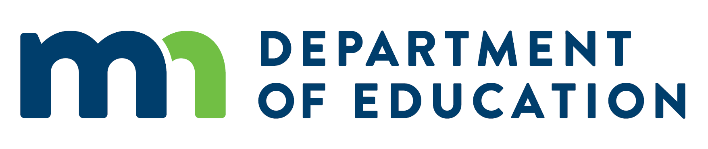 